от 30.12.2019 № 1565О внесении изменений в постановление администрации Волгограда от 29 декабря 2018 г. № 1877 «Об утверждении муниципальной программы «Жилище»В соответствии с постановлением администрации Волгограда от 13 июля 2018 г. № 921 «Об утверждении Порядка разработки, реализации, мониторинга и контроля муниципальных программ», руководствуясь статьями 7, 39 Устава города-героя Волгограда, администрация Волгограда ПОСТАНОВЛЯЕТ:1. Внести в постановление администрации Волгограда от 29 декабря 2018 г. № 1877 «Об утверждении муниципальной программы «Жилище» следующие изменения:1.1. В муниципальной программе «Жилище», утвержденной указанным постановлением (далее – Программа):1.1.1. В паспорте Программы:1.1.1.1. Раздел «Задачи Программы» дополнить абзацем следующего содержания:«реализация федерального проекта «Обеспечение устойчивого сокращения непригодного для проживания жилищного фонда». 1.1.1.2. Раздел «Этапы и сроки реализации Программы» изложить в следующей редакции:1.1.1.3. Раздел «Объем и источники финансирования Программы» изложить в следующей редакции:1.1.1.4. В разделе «Конечные результаты реализации Программы»:1.1.1.4.1. В абзаце первом:слова «2018 г.» заменить словами «2019 г.», цифры «15,3» заменить цифрами «15,4».1.1.1.4.2. В абзаце шестом:слова «27 июля 2018 г.» заменить словами «04 сентября 2019 г.», цифры «179,4» заменить цифрами «190».1.1.1.4.3. Абзац восьмой изложить в следующей редакции:«количество граждан, переселенных из аварийного жилья, составит 3911 человек;».1.1.1.4.4. В абзаце девятом цифры «72455,27» заменить цифрами «75262,16».1.1.1.4.5. Абзац десятый изложить в следующей редакции:«количество граждан, переселенных из аварийного жилья в рамках реализации федерального проекта «Обеспечение устойчивого сокращения непригодного для проживания жилищного фонда» (далее – федеральный проект), составит 9760 человек;».1.1.1.4.6. В абзаце одиннадцатом цифры «145864,43» заменить цифрами «146388,99».1.1.1.4.7. В абзаце двенадцатом цифры «9,7» заменить цифрами «9,6». 1.1.1.4.8. В абзаце четырнадцатом слова «27 июля 2018 г.» заменить словами «01 апреля 2019 г.».1.1.1.4.9. В абзаце пятнадцатом цифры «331» заменить цифрами «68».1.1.1.4.10. В абзаце шестнадцатом слова «143 семьи» заменить словами 
«27 семей».1.1.2. В разделе 1:1.1.2.1. В абзаце втором:слова «01 января 2018 г.» заменить словами «01 июля 2019 г.», слова «9168 семей» заменить словами «9161 семья».1.1.2.2. В абзаце девятом:слова «19 апреля» заменить словами «20 декабря»,цифры «379» заменить цифрами «411», слова «40 жилых помещений» заменить словами «31 жилое помещение»,слова «общей площадью 218,3 тыс. кв. м», «5650 семей» исключить, слова «(13374 гражданина)» заменить словами «13671 гражданин».   1.1.2.3. Абзац восемнадцатый изложить в следующей редакции:«По состоянию на 01 апреля 2019 г. свободны 296 помещений муниципального жилищного фонда Волгограда, из которых 27 помещениям требуется проведение ремонта.».1.1.3. В разделе 2:1.1.3.1. После абзаца пятнадцатого дополнить абзацем следующего содержания:«реализация федерального проекта «Обеспечение устойчивого сокращения непригодного для проживания жилищного фонда;». 1.1.3.2. В абзаце восемнадцатом слова «2019–2024 годы» заменить словами «2019–2025 годы». 1.1.4. В разделе 3:1.1.4.1. В абзаце втором слова «2018 г.» заменить словами «2019 г.».1.1.4.2. Абзац пятый признать утратившим силу.1.1.4.3. Абзац седьмой изложить в следующей редакции:«увеличение площади муниципального жилищного фонда Волгограда по сравнению со свободной площадью муниципального жилищного фонда Волгограда на 04 сентября 2019 г.;».1.1.4.4. После абзаца седьмого дополнить абзацем следующего содержания:«уровень готовности проектной и рабочей документации на строительство многоквартирных жилых домов для малоимущих граждан;».1.1.4.5. В сноске 1 слова «19 апреля» заменить словами «20 декабря». 1.1.4.6. В абзаце шестнадцатом слова «27 июля 2018 г.» заменить словами «01 августа 2019 г.».1.1.4.7. В абзаце девятнадцатом: слова «2018 г.» заменить словами «2019 г.», цифры «15,3» заменить цифрами «15,4».1.1.4.8. В абзаце двадцать четвертом: слова «27 июля 2018 г.» заменить словами «04 сентября 2019 г.», цифры «179,4» заменить цифрами «190».1.1.4.9. Абзац двадцать шестой изложить в следующей редакции:«количество граждан, переселенных из аварийного жилья, составит 3911 человек;».1.1.4.10. В абзаце двадцать седьмом цифры «72455,27» заменить цифрами «75262,16».1.1.4.11. Абзац двадцать восьмой изложить в следующей редакции:«количество граждан, переселенных из аварийного жилья в рамках реализации федерального проекта, составит 9760 человек;».1.1.4.12. В абзаце двадцать девятом цифры «145864,43» заменить цифрами «146388,99».1.1.4.13. В абзаце тридцатом цифры «9,7» заменить цифрами «9,6».1.1.4.14. В абзаце тридцать втором слова «27 июля 2018 г.» заменить словами «01 апреля 2019 г.».1.1.4.15. В абзаце тридцать третьем цифры «331» заменить цифрами «68».1.1.4.16. В абзаце тридцать четвертом цифры «143» заменить цифрами «27».1.1.4.17. Абзац тридцать пятый признать утратившим силу.1.1.4.18. Таблицу «Обоснование значений конечных результатов реализации Программы» исключить.1.1.5. В разделе 4: 1.1.5.1. В абзаце девятом:слова «2018 г.» заменить словами «2019 г.», цифры «15,3» заменить цифрами «15,4».1.1.5.2. В абзаце четырнадцатом: слова «27 июля 2018 г.» заменить словами «04 сентября 2019 г.», цифры «179,4» заменить цифрами «190».1.1.5.3. Абзац двадцать седьмой изложить в следующей редакции:«количество граждан, переселенных из аварийного жилья, составит 3911 человек;».1.1.5.4. В абзаце двадцать восьмом цифры «72455,27» заменить цифрами «75262,16».1.1.5.5. Абзац двадцать девятый изложить в следующий редакции:«количество граждан, переселенных из аварийного жилья в рамках реализации федерального проекта, составит 9760 человек;».1.1.5.6. В абзаце тридцатом цифры «145864,43» заменить цифрами «146388,99».1.1.5.7. В абзаце тридцать седьмом цифры «63» заменить цифрами «196».1.1.5.8. В абзаце тридцать восьмом цифры «1879» заменить цифрами «189».1.1.5.9. В абзаце тридцать девятом слова «3771 жилого помещения» заменить словами «3704 жилых помещений».1.1.5.10. В абзаце сороковом цифры «379» заменить цифрами «411».1.1.5.11. В абзаце сорок четвертом цифры «9,7» заменить цифрами «9,6».1.1.5.12. В абзаце пятьдесят девятом цифры «331» заменить цифрами «68».1.1.5.13. В абзаце шестидесятом слова «27 июля 2018 г.» заменить словами «01 апреля 2019 г.».1.1.5.14. В абзаце шестьдесят первом слова «143 семьи» заменить словами «27 семей».1.1.5.15. Абзац шестьдесят третий изложить в следующей редакции:«осуществление ремонтных работ 27 помещений муниципального жилищного фонда Волгограда;».1.1.5.16. В абзаце шестьдесят четвертом слова «331 гражданину» заменить словами «68 гражданам». 1.1.6. В разделе 6:1.1.6.1. Абзац тридцать второй изложить в следующей редакции:«Департамент муниципального имущества администрации Волгограда:».1.1.6.2. После абзаца тридцать второго дополнить абзацами следующего содержания:«согласовывает правовые акты администрации Волгограда по вопросам изъятия земельных участков, занимаемых многоквартирными домами, признанными аварийными и подлежащими сносу либо реконструкции, подготавливает документы по вопросам предоставления, переоформления прав на земельные участки, находящиеся в муниципальной собственности городского округа город-герой Волгоград;направляет документы на регистрацию перехода права собственности в Управление Федеральной службы государственной регистрации, кадастра и картографии по Волгоградской области на жилые помещения в аварийных домах, которые изъяты у собственников путем выкупа жилых помещений, а также переданные в муниципальную собственность на основании договоров мены жилыми помещениями.». 1.1.7. В разделе 7 таблицу «Перечень создаваемого (приобретаемого) имущества» изложить в следующей редакции:«Перечень создаваемого (приобретаемого) имущества1.1.8. Приложения 1–4 к Программе изложить в редакции согласно приложениям 1–4 к настоящему постановлению соответственно.1.2. В подпрограмме «Обеспечение жилищных прав малоимущих граждан, проживающих в Волгограде» Программы (далее – Подпрограмма 1):1.2.1. В паспорте Подпрограммы 1:1.2.1.1. В разделе «Этапы и сроки реализации Подпрограммы» слова «2022–2024 годы» заменить словами «2023–2024 годы».1.2.1.2. Раздел «Объемы и источники финансирования Подпрограммы» изложить в следующей редакции:1.2.1.3. В разделе «Конечные результаты реализации Подпрограммы»:1.2.1.3.1. В абзаце первом: слова «2018 г.» заменить словами «2019 г.», цифры «15,3» заменить цифрами «15,4».1.2.1.3.2. В абзаце шестом: слова «27 июля 2018 г.» заменить словами «04 сентября 2019 г.», цифры «179,4» заменить цифрами «190».1.2.2. В разделе 1:1.2.2.1. В абзаце втором: слова «2018 г.» заменить словами «2019 г.», слова «9168 семей» заменить словами «9161 семья».1.2.2.2. В абзаце четвертом слова «1174 семьи» заменить словами 
«1167 семей».1.2.3. В абзаце третьем раздела 2 слова «2022–2024 годы» заменить словами «2023–2024 годы».1.2.4. В разделе 4:1.2.4.1. В абзаце втором слова «2018 г.» заменить словами «2019 г.».1.2.4.2. В абзаце шестом слова «01 июля 2018 г.» заменить словами 
«04 сентября 2019 г.».1.2.4.3. В абзаце восьмом: слова «2018 г.» заменить словами «2019 г.», цифры «15,3» заменить цифрами «15,4».1.2.4.4. В абзаце двенадцатом: слова «27 июля 2018 г.» заменить словами «04 сентября 2019 г.», цифры «179,4» заменить цифрами «190».1.2.5. В разделе 5:1.2.5.1. В абзаце втором цифры «416640,0» заменить цифрами «464400,0».1.2.5.2. Таблицу «Ресурсное обеспечение Подпрограммы» изложить в следующей редакции: «Ресурсное обеспечение Подпрограммы(тыс. руб.)1.3. В подпрограмме «Переселение граждан, проживающих в Волгограде, из аварийного жилья» Программы (далее – Подпрограмма 2):1.3.1. В паспорте Подпрограммы 2:1.3.1.1. В разделе «Соисполнители Подпрограммы» слова «департамент по градостроительству и архитектуре администрации Волгограда» исключить.1.3.1.2. Раздел «Задачи Подпрограммы» изложить в следующей редакции: 1.3.1.3. В разделе «Этапы и сроки реализации Подпрограммы» слова «2019–2024 годы» заменить словами «2019–2025 годы».1.3.1.4. Раздел «Объемы и источники финансирования Подпрограммы» изложить в следующей редакции:1.3.1.5. В разделе «Конечные результаты реализации Подпрограммы»:1.3.1.5.1. Абзац второй изложить в следующей редакции:«количество граждан, переселенных из аварийного жилья, составит 3911 человек;».1.3.1.5.2. В абзаце третьем цифры «72455,27» заменить цифрами «75262,16».1.3.1.5.3. Абзац четвертый изложить в следующей редакции:«количество граждан, переселенных из аварийного жилья в рамках реализации федерального проекта, составит 9760 человек;».1.3.1.5.4. В абзаце пятом цифры «145864,43» заменить цифрами «146388,99».1.3.2. В абзаце третьем раздела 1:слова «19 апреля» заменить словами «20 декабря», цифры «379» заменить цифрами «411», слова «40 жилых помещений» заменить словами «31 жилое помещение», слова «общей площадью 218,3 тыс. кв. м», «5650 семей» исключить, слова «(13374 гражданина)» заменить словами «13671 гражданин».1.3.3. В разделе 2:1.3.3.1. Абзац второй изложить в следующей редакции:«Задачами Подпрограммы являются обеспечение мероприятий по переселению граждан из аварийного жилья и реализация федерального проекта «Обеспечение устойчивого сокращения непригодного для проживания жилищного фонда».».1.3.3.2. Абзацы третий–девятый изложить в следующей редакции:«Сроки реализации Подпрограммы – 2019–2025 годы. Реализация Подпрограммы предусматривает выделение отдельных этапов:I этап (этап 2019 года) – по заявкам на предоставление финансовой поддержки за счет средств Фонда содействия реформированию жилищно-коммунального хозяйства для переселения граждан из аварийного жилищного фонда (далее – заявки), представленным Волгоградской областью до 01 июня 2019 г., со сроком завершения мероприятий 31 декабря 2020 г.;II этап (этап 2020 года) – по заявкам, представленным Волгоградской областью до 01 июня 2020 г., со сроком завершения мероприятий 31 декабря 2021 г.;III этап (этап 2021 года) – по заявкам, представленным Волгоградской областью до 01 июня 2021 г., со сроком завершения мероприятий 31 декабря 2022 г.;IV этап (этап 2022 года) – по заявкам, представленным Волгоградской областью до 01 июня 2022 г., со сроком завершения мероприятий 31 декабря 2023 г.;V этап (этап 2023 года) – по заявкам, представленным Волгоградской областью до 01 июня 2023 г., со сроком завершения мероприятий 31 декабря 2024 г.;VI этап (этап 2024 года) – по заявкам, представленным Волгоградской областью до 01 июня 2024 г., со сроком завершения мероприятий 01 сентября 2025 г.».1.3.4. В разделе 3:1.3.4.1. В пункте 3.2 цифры «1873» заменить цифрами «29».1.3.4.2. В пункте 3.3 слова «двух жилых помещений» заменить словами «трех жилых помещений».1.3.4.3. Абзац первый пункта 3.31 изложить в следующей редакции:«3.31. Оценка стоимости жилых помещений в рамках реализации федерального проекта.».1.3.4.4. В абзаце втором пункта 3.32 цифры «12» заменить цифрами «189».1.3.4.5. В пункте 3.33:1.3.4.5.1. Абзац первый изложить в следующей редакции: «3.33. Приобретение жилых помещений в многоквартирных домах для переселения граждан из аварийного жилья в рамках реализации федерального проекта.».1.3.4.5.2. В абзаце втором слова «3763 жилых помещений» заменить словами «3701 жилого помещения».1.3.4.6. Дополнить пунктами 3.34, 3.35 следующего содержания:«3.34. Предоставление гражданам жилых помещений жилищного фонда Волгограда по договору социального найма в связи с переселением из аварийного жилищного фонда или договору мены с собственником жилого помещения аварийного жилищного фонда.3.35. Заключение муниципальных контрактов на приобретение жилых помещений для переселения граждан из аварийного жилищного фонда.».1.3.4.7. В пункте 3.4 абзац второй изложить в следующей редакции:«В 2023–2024 годах планируется снос 138 аварийных многоквартирных домов, расселенных в рамках Подпрограммы. Осуществление сноса многоквартирных жилых домов, признанных аварийными и подлежащими сносу, указанных в приложении к настоящей Подпрограмме, будет выполняться после их полного расселения.». 1.3.5. В разделе 4:1.3.5.1. В сноске 1 слова «19 апреля» заменить словами «20 декабря».1.3.5.2. Абзац девятый изложить в следующей редакции:«количество граждан, переселенных из аварийного жилья, составит 3911 человек;».1.3.5.3. В абзаце десятом цифры «72455,27» заменить цифрами «75262,16».1.3.5.4. Абзац одиннадцатый изложить в следующей редакции:«количество граждан, переселенных из аварийного жилья в рамках реализации федерального проекта, составит 9760 человек;».1.3.5.5. В абзаце двенадцатом цифры «145864,43» заменить цифрами «146388,99».1.3.6. В разделе 5:1.3.6.1. В абзаце втором: слова «в 2019–2024 годах» заменить словами «в 2019–2025 годах», цифры «5342223,8» заменить цифрами «5954541,5».1.3.6.2. Таблицу после абзаца четвертого изложить в следующей редакции:1.3.7. Приложение к Подпрограмме 2 изложить в редакции согласно приложению 5 к настоящему постановлению.1.4. В подпрограмме «Молодой семье – доступное жилье на территории городского округа город-герой Волгоград» Программы (далее – Подпрограмма 3):1.4.1. В паспорте Подпрограммы 3:1.4.1.1. В разделе «Этапы и сроки реализации Подпрограммы» слова «2019–2024 годы» заменить словами «2019–2020 годы».1.4.1.2. Раздел «Объемы и источники финансирования Подпрограммы» изложить в следующей редакции:1.4.1.3. В разделе «Конечные результаты реализации Подпрограммы» в абзаце первом цифры «9,7» заменить цифрами «9,6».1.4.2. В разделе 4:1.4.2.1. Абзац второй изложить в следующей редакции:«доля молодых семей, получивших социальную выплату, от общего числа участников мероприятия по обеспечению жильем молодых семей ведомственной целевой программы «Оказание государственной поддержки гражданам
в обеспечении жильем и оплате жилищно-коммунальных услуг» государственной программы Российской Федерации «Обеспечение доступным и комфортным жильем и коммунальными услугами граждан Российской Федерации»;».1.4.2.2. Абзац третий признать утратившим силу.1.4.2.3. Абзац четвертый изложить в следующей редакции:«доля молодых семей, реализовавших в установленные сроки социальную выплату на приобретение жилого помещения или создание объекта индивидуального жилищного строительства в рамках мероприятия по обеспечению жильем молодых семей, удостоверенную свидетельством о праве на получение социальной выплаты, от общего числа молодых семей, получивших свидетельство;». 1.4.2.4. В абзаце шестом цифры «9,7» заменить цифрами «9,6».1.4.3. В разделе 5:1.4.3.1. Абзац второй признать утратившим силу.1.4.3.2. Абзац четвертый изложить в следующей редакции:«средства местного бюджета;». 1.4.3.3. В абзаце шестом цифры «133652,5» заменить цифрами «139992,9».1.4.3.4. Таблицу «Ресурсное обеспечение Подпрограммы» изложить в следующей редакции:«Ресурсное обеспечение Подпрограммы(тыс. руб.)2. Комитету жилищной и социальной политики администрации Волгограда в течение шести месяцев со дня подписания настоящего постановления направить в департамент финансов администрации Волгограда документы для внесения изменений в объем бюджетных ассигнований на финансовое обеспечение Программы, утвержденный решением Волгоградской городской Думы 
от 21 декабря 2018 г. № 5/113 «О бюджете Волгограда на 2019 год и на плановый период 2020 и 2021 годов».3. Департаменту финансов администрации Волгограда до 31 декабря 2020 г. разработать и представить в установленном порядке на рассмотрение Волгоградской городской Думе проект решения Волгоградской городской Думы о внесении изменений в решение Волгоградской городской Думы от 21 декабря 2018 г. № 5/113 «О бюджете Волгограда на 2019 год и на плановый период 2020 и 2021 годов».4. Определить, что мероприятия Программы осуществляются с учетом реализации регионального проекта «Обеспечение устойчивого сокращения непригодного для проживания жилищного фонда» федерального проекта «Обеспечение устойчивого сокращения непригодного для проживания жилищного фонда» национального проекта «Жилье и городская среда».5. Настоящее постановление вступает в силу со дня его подписания и подлежит опубликованию в установленном порядке.6. Контроль за исполнением настоящего постановления возложить на заместителя главы Волгограда Тетерятника О.В.Глава Волгограда                                                                                    В.В.ЛихачевПриложение 1 к постановлению администрации Волгоградаот 30.12.2019 № 1565«Приложение 1к муниципальной программе «Жилище», утвержденной постановлением администрации Волгоградаот 29.12.2018  № 1877ИСТОЧНИКИ РЕСУРСНОГО ОБЕСПЕЧЕНИЯ муниципальной программы «Жилище» (далее – Программа)Продолжение приложения 1Продолжение приложения 1Комитет жилищной и социальной политики администрации Волгограда»Приложение 2 к постановлению администрации Волгограда от 30.12.2019 № 1565«Приложение 2к муниципальной программе «Жилище», утвержденной постановлением администрации Волгоградаот 29.12.2018  № 1877Распределение средств, необходимых на реализацию муниципальной программы «Жилище» (далее – Программа) в разрезе главных распорядителей бюджетных средств ВолгоградаКомитет жилищной и социальной политики администрации Волгограда»Приложение 3 к постановлению администрации Волгоградаот 30.12.2019 № 1565«Приложение 3к муниципальной программе «Жилище», утвержденной постановлением администрации Волгоградаот 29.12.2018  № 1877ПЕРЕЧЕНЬмероприятий муниципальной программы «Жилище» (далее – Программа)__________________________1Данный список актуализирован по состоянию на 20 декабря 2019 г.Комитет жилищной и социальной политики администрации Волгограда»      Приложение 4 к постановлению администрации Волгоградаот 30.12.2019 № 1565«Приложение 4к муниципальной программе «Жилище», утвержденной постановлением администрации Волгоградаот 29.12.2018  № 1877Обоснование затрат по мероприятиям муниципальной программы «Жилище» (далее – Программа)Комитет жилищной и социальной политики администрации Волгограда»Приложение 5 к постановлению администрации Волгоградаот 30.12.2019 № 1565«Приложение к подпрограмме «Переселение граждан, проживающих в Волгограде, из аварийного жилья» муниципальной программы «Жилище», утвержденной постановлением администрации Волгоградаот 29.12.2018  № 1877ПЕРЕЧЕНЬ аварийного жилья (многоквартирных жилых домов, признанных аварийными и подлежащими сносу или реконструкции, и жилых помещений, признанных непригодными для проживания) по состоянию на 20 декабря 2019 г.__________________*Аварийные многоквартирные дома, подлежащие расселению в рамках федерального проекта «Обеспечение устойчивого сокращения непригодного для проживания жилищного фонда».**Сведения уточняются.Комитет жилищной и социальной политики администрации Волгограда»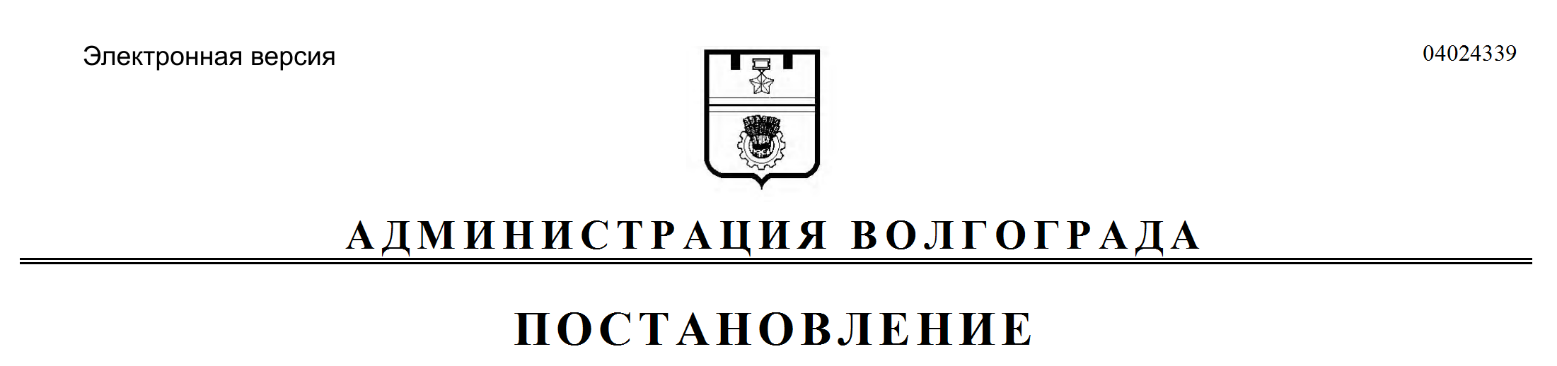 «Этапы и сроки реализации Программы– 2019–2025 годы».«Объем и источники финансирования Программы– прогнозируемый общий объем финансирования Программы составит 6 569 146,8 тыс. рублей, в том числе:в 2019 году – 706971,1 тыс. рублей,в 2020 году – 712297,4 тыс. рублей,в 2021 году – 683084,7 тыс. рублей,в 2022 году – 0 рублей,в 2023 году – 2767655,9 тыс. рублей,в 2024 году – 1041054,9 тыс. рублей,в 2025 году – 658082,8 тыс. рублей,за счет средств местного бюджета – 821872,6 тыс. рублей, в том числе:в 2019 году – 39157,9 тыс. рублей,в 2020 году – 7232,7 тыс. рублей,в 2021 году – 0 рублей,в 2022 году – 0 рублей,в 2023 году – 186527,5 тыс. рублей,в 2024 году – 587638,3 тыс. рублей,в 2025 году – 1316,2 тыс. рублей,за счет средств областного бюджета – 5 656 528,4 тыс. рублей, в том числе:в 2019 году – 608371,8 тыс. рублей,в 2020 году – 673760,3 тыс. рублей,в 2021 году – 683084,7 тыс. рублей,в 2022 году – 0 рублей,в 2023 году – 2581128,4 тыс. рублей,в 2024 году – 453416,6 тыс. рублей,в 2025 году – 656766,6 тыс. рублей,за счет средств внебюджетных источников – 90 745,8 тыс. рублей, в том числе:в 2019 году – 59441,4 тыс. рублей,в 2020 году – 31304,4 тыс. рублей».№ п/пНаименование объектаМощность объекта(тыс. кв. м)Срок начала и окончания строительства/приобретения объектаОбъемы финансирования объекта123451.Многоквартирные жилые дома (строительство муниципального жилья)12,02024–2025 годы2024 год – 443400,0 тыс. рублей2.Жилые помещения в многоквартирных жилых домах (приобретение жилых помещений для переселения граждан 147,42019–2025 годы2019 год – 535453,6 тыс. рублей;2020 год – 541472,0 тыс. рублей;2021 год – 683084,7 тыс. рублей;12345из аварийного жилья)2022 год – 0 рублей;2023 год – 2591495,1 тыс. рублей;2024 год – 454325,2 тыс. рублей;2025 год – 658082,8 тыс. рублей«Объем и источники финансирования Подпрограммы– объем средств Подпрограммы за счет средств местного бюджета составит 464400,0 тыс. рублей, в том числе:в 2023 году – 21000 тыс. рублей,в 2024 году – 443400 тыс. рублей».Наименование мероприятияОбъем финансовых средств бюджета ВолгоградаОбъем финансовых средств бюджета ВолгоградаОбъем финансовых средств бюджета ВолгоградаОбъем финансовых средств бюджета ВолгоградаОбъем финансовых средств бюджета ВолгоградаОбъем финансовых средств бюджета ВолгоградаОбъем финансовых средств бюджета ВолгоградаНаименование мероприятиявсегов том числе по годамв том числе по годамв том числе по годамв том числе по годамв том числе по годамв том числе по годамНаименование мероприятиявсего201920202021202220232024Всего464400,00,00,00,00,021000,0443400,0Выполнение комплекса работ по разработке проектной и рабочей документации на строительство многоквартирных жилых домов для малоимущих граждан21000,00,00,00,00,021000,00,0Выполнение комплекса работ по строительству многоквартирных жилых домов для малоимущих граждан443400,00,00,00,00,00,0443400,0«Задачи Подпрограммы– обеспечение мероприятий по переселению граждан из аварийного жилья; реализация федерального проекта «Обеспечение устойчивого сокращения непригодного для проживания жилищного фонда». «Объем и источники финансирования Подпрограммы– объем средств Подпрограммы составит 5954541,5 тыс. рублей, в том числе:в 2019 году – 613337,8 тыс. рублей,в 2020 году – 663971,8 тыс. рублей,в 2021 году – 683084,7 тыс. рублей,в 2022 году – 0 рублей,в 2023 году – 2738409,5 тыс. рублей,в 2024 году – 597654,9 тыс. рублей,в 2025 году – 658082,8 тыс. рублей;за счет средств местного бюджета – 335411,0 тыс. рублей, в том числе:в 2019 году – 30241,0 тыс. рублей,в 2020 году – 2334,4 тыс. рублей,в 2021 году – 0 рублей,в 2022 году – 0 рублей,в 2023 году – 157281,1 тыс. рублей,в 2024 году – 144238,3 тыс. рублей,в 2025 году – 1316,2 тыс. рублей;за счет средств областного бюджета – 5 619 130,5 тыс. рублей, в том числе:в 2019 году – 583096,8 тыс. рублей,в 2020 году – 661637,4 тыс. рублей,в 2021 году – 683084,7 тыс. рублей,в 2022 году – 0 рублей,в 2023 году – 2581128,4 тыс. рублей,в 2024 году – 453416,6 тыс. рублей,в 2025 году – 656766,6 тыс. рублей».НаименованиемероприятияГлавные распорядители бюджетных средствВолгоградаОбъем финансирования (тыс. руб.)Объем финансирования (тыс. руб.)Объем финансирования (тыс. руб.)Объем финансирования (тыс. руб.)Объем финансирования (тыс. руб.)Объем финансирования (тыс. руб.)Объем финансирования (тыс. руб.)ИтогоНаименованиемероприятияГлавные распорядители бюджетных средствВолгограда2019 год2020 год2021 год2022 год2023 год2024 год2025 год12345678910Всего по ПодпрограммеКомитет жилищной и социаль-ной поли-613337,8663971,8683084,70,02591495,1454325,2658082,85664297,412345678910тики администрации ВолгоградаКомитет по строительству администрации Волгограда0,00,00,00,0146914,4143329,70,0290244,1Оценка стоимости жилых помещений, не принадлежащих на праве собственности муниципальному образованиюКомитет жилищной и социальной политики администрации Волгограда84,00,00,00,00,00,00,084,0Выкуп жилых помещений аварийного жилищного фонда ВолгоградаКомитет жилищной и социальной политики администрации Волгограда54757,80,00,00,00,00,00,054757,8Приобретение жилых помещений для переселения граждан из аварийного жильяКомитет жилищной и социальной политики администрации Волгограда6410,20,00,00,00,00,00,06410,212345678910Оценка стоимости жилых помещений в рамках реализации федерального проектаКомитет жилищной и социальной политики администрации Волгограда131,1246,00,00,00,00,00,0377,1Выкуп жилых помещений аварийного жилищного фонда в рамках реализации федерального проектаКомитет жилищной и социальной политики администрации Волгограда16501,1122253,80,00,00,00,00,0138754,9Приобретение жилых помещений в многоквартирных домах для переселения граждан из аварийного жилья в рамках реализа-ции фе-дераль-Комитет жилищной и социальной политики администрации Волгограда22162,7541472,0683084,70,02591495,1454325,2658082,84950622,512345678910ного проектаЗаключение муниципальных контрактов на приобретение жилых помещений для переселения граждан из аварийного жильяКомитет жилищной и социальной политики администрации Волгограда513290,90,00,00,00,00,00,0513290,9Снос расселенных аварийных жилых домовКомитет по строительству администрации Волгограда0,00,00,00,0146914,4143329,70,0290244,1«Объем и источники финансирования Подпрограммы– объем средств составит 139992,9 тыс. рублей, в том числе:в 2019 году – 91667,3 тыс. рублей,в 2020 году – 48325,6 тыс. рублей;за счет средств местного бюджета – 11849,2 тыс. рублей:в 2019 году – 6950,9 тыс. рублей,в 2020 году – 4898,3 тыс. рублей;за счет средств областного бюджета – 37 397,9 тыс. рублей:в 2019 году – 25275,0 тыс. рублей,в 2020 году – 12122,9 тыс. рублей;за счет средств внебюджетных источников – 90745,8 тыс. рублей:в 2019 году – 59441,4 тыс. рублей,в 2020 году – 31304,4 тыс. рублей».Наименование мероприятияОбъем финансовых средств бюджета ВолгоградаОбъем финансовых средств бюджета ВолгоградаОбъем финансовых средств бюджета ВолгоградаОбъем финансовых средств бюджета ВолгоградаОбъем финансовых средств бюджета ВолгоградаОбъем финансовых средств бюджета ВолгоградаОбъем финансовых средств бюджета ВолгоградаОбъем финансовых средств бюджета ВолгоградаОбъем финансовых средств бюджета ВолгоградаНаименование мероприятиявсеговсеговсегов том числе по годамв том числе по годамв том числе по годамв том числе по годамв том числе по годамв том числе по годамНаименование мероприятиявсеговсеговсегоместный бюджетместный бюджетобластной бюджетобластной бюджетвнебюджетные источникивнебюджетные источникиНаименование мероприятия2019–2020201920202019202020192020201920201234567891012345678910Всего139992,991667,348325,66950,94898,325275,012122,959441,431304,4Предоставление молодым семьям – участникам Подпрограммы социальных выплат на приобретение (строительство) жилья139563,991247,448160,76531,04733,425275,012122,959441,431304,4Предоставление дополнительной социальной выплаты при рождении (усыновлении) ребенка в период действия свидетельства429,0264,1164,9264,1164,9−−−−Погашение кредиторской задолженности155,8155,8−155,8155,8−−−−Наименование источника и главного распорядителя бюджетных средств ВолгоградаЕдиница измеренияОбъем финансовых средств, утвержденный первоначальной редакцией ПрограммыОбъем финансовых средств, утвержденный первоначальной редакцией ПрограммыОбъем финансовых средств, утвержденный первоначальной редакцией ПрограммыОбъем финансовых средств, утвержденный первоначальной редакцией ПрограммыОбъем финансовых средств, утвержденный первоначальной редакцией ПрограммыОбъем финансовых средств, утвержденный первоначальной редакцией ПрограммыОбъем финансовых средств, утвержденный первоначальной редакцией ПрограммыОбъем финансовых средств, утвержденный первоначальной редакцией ПрограммыОбъем финансовых средствОбъем финансовых средствОбъем финансовых средствОбъем финансовых средствОбъем финансовых средствОбъем финансовых средствОбъем финансовых средствОбъем финансовых средствОписание механизма привлечения, нормативные ссылки на соглашения, другие подтверждающие документыНаименование источника и главного распорядителя бюджетных средств ВолгоградаЕдиница измерениявсего по Программев том числе по годамв том числе по годамв том числе по годамв том числе по годамв том числе по годамв том числе по годамв том числе по годамвсего по Программев том числе по годамв том числе по годамв том числе по годамв том числе по годамв том числе по годамв том числе по годамв том числе по годамОписание механизма привлечения, нормативные ссылки на соглашения, другие подтверждающие документыНаименование источника и главного распорядителя бюджетных средств ВолгоградаЕдиница измерениявсего по Программе2019202020212022202320242025всего по Программе2019202020212022202320242025Описание механизма привлечения, нормативные ссылки на соглашения, другие подтверждающие документы12345678910111213141516171819Всеготыс. руб.11534649,068554,141985,20,03548092,64100775,83775241,30,06569146,8706971,1712297,4683084,70,02767655,91041054,9658082,8Комитет жилищной и социальной политики администрации Волгоградатыс. руб.10597558,168554,141985,20,03527092,63490048,53469877,70,05814502,7706971,1712297,4683084,70,02599741,5454325,2658082,8Постановление Правительства Российской Федерации от 30 декабря 2017 г. 12345678910111213141516171819№ 1710 «Об утверждении государственной программы Российской Федерации «Обеспечение доступным и комфортным жильем и коммунальными услугами граждан Российской Федерации»Комитет по строительству администрации Волгоградатыс. руб.937090,90,00,00,021000,0610727,3305363,60,0754644,10,00,00,00,0167914,4586729,70,0Местный бюджеттыс. руб.11448113,119105,14898,30,03548092,64100775,83775241,30,0821872,639157,97232,70,00,0186527,5587638,31316,2Комитет жилищной и социальной политики администрации Волгоградатыс. руб.10511022,219105,14898,30,03527092,63490048,53469877,70,067228,539157,97232,70,00,018613,1908,61316,2Комитет по строительству администрации Волгоградатыс. руб.937090,90,00,00,021000,0610727,3305363,60,0754644,10,00,00,00,0167914,4586729,70,0Областной бюджеттыс. руб.11429,36531,04898,30,00,00,00,00,05656528,4608371,8673760,3683084,70,02581128,4453416,6656766,6Комитет жилищной и социальной тыс. руб.11429,36531,04898,30,00,00,00,00,05656528,4608371,8673760,3683084,70,02581128,4453416,6656766,612345678910111213141516171819политики администрации ВолгоградаФедеральный бюджеттыс. руб.11429,36531,04898,30,00,00,00,00,00,00,00,00,00,00,00,00,0Комитет жилищной и социальной политики администрации Волгоградатыс. руб.11429,36531,04898,30,00,00,00,00,00,00,00,00,00,00,00,00,0Внебюджетные источникитыс. руб.63677,336387,027290,30,00,00,00,00,090745,859441,431304,40,00,00,00,00,0СтатусГлавные распорядители бюджетных средств ВолгоградаОбъем финансирования (тыс. руб.)Объем финансирования (тыс. руб.)Объем финансирования (тыс. руб.)Объем финансирования (тыс. руб.)Объем финансирования (тыс. руб.)Объем финансирования (тыс. руб.)Объем финансирования (тыс. руб.)Итого по Программе, подпрограмме, мероприятиюСтатусГлавные распорядители бюджетных средств Волгограда2019 год2020 год2021 год2022 год2023 год2024 год2025 годИтого по Программе, подпрограмме, мероприятию12345678910Муниципальная программа «Жилище»Комитет жилищной и социальной политики администрации Волгограда706971,1712297,4683084,70,02599741,5454325,2658082,85814502,7Продолжение приложения 2Продолжение приложения 2Продолжение приложения 2Продолжение приложения 2Продолжение приложения 2Продолжение приложения 2Продолжение приложения 2Продолжение приложения 2Продолжение приложения 2Продолжение приложения 212345678910Комитет по строительству администрации Волгограда0,00,00,00,0167914,4586729,70,0754644,1Подпрограмма «Обеспечение жилищных прав малоимущих граждан, проживающих в Волгограде»Комитет жилищной и социальной политики администрации Волгограда0,00,00,00,00,00,00,00,0Подпрограмма «Обеспечение жилищных прав малоимущих граждан, проживающих в Волгограде»Комитет по строительству администрации Волгограда0,00,00,00,021000,0443400,00,0464400,0Мероприятие: выполнение комплекса работ по разработке проектной и рабочей документации на строительство многоквартирных жилых домов для малоимущих гражданКомитет по строительству администрации Волгограда0,00,00,00,021000,00,00,021000,0Мероприятие: выполнение комплекса работ по строительству многоквартирных жилых домов для малоимущих гражданКомитет по строительству администрации Волгограда0,00,00,00,00,0443400,00,0443400,0Подпрограмма «Переселение граждан, проживающих в Волгограде, из аварийного жилья»Комитет жилищной и социальной политики администрации Волгограда613337,8663971,8683084,70,02591495,1454325,2658082,85664297,4Подпрограмма «Переселение граждан, проживающих в Волгограде, из аварийного жилья»Комитет по строительству администрации Волгограда0,00,00,00,0146914,4143329,70,0290244,1Мероприятие: оценка стоимости жилых помещений, не принадлежащих на праве собственности муниципальному образованиюКомитет жилищной и социальной политики администрации Волгограда84,00,00,00,00,00,00,084,0Мероприятие: выкуп жилых помещений аварийного жилищного фондаКомитет жилищной и социальной политики администрации Волгограда54757,80,00,00,00,00,00,054757,8Мероприятие: приобретение жилых помещений для переселения граждан из аварийного жильяКомитет жилищной и социальной политики администрации Волгограда6410,20,00,00,00,00,00,06410,2Мероприятие: оценка стоимости жилых помещений в рамках реализации федерального проектаКомитет жилищной и социальной политики администрации Волгограда131,1246,00,00,00,00,00,0377,1Мероприятие: выкуп жилых помещений аварийного жилищного фонда в рамках реализации федерального проектаКомитет жилищной и социальной политики администрации Волгограда16501,1122253,80,00,00,00,00,0138754,9Мероприятие: приобретение жилых помещений в многоквартирных домах для переселения граждан из аварийного жилья в рамках реализации федерального проектаКомитет жилищной и социальной политики администрации Волгограда22162,7541472,0683084,70,02591495,1454325,2658082,84950622,5Мероприятие: заключение контрактов на приобретение жилых помещений для переселения граждан из аварийного жильяКомитет жилищной и социальной политики администрации Волгограда513290,90,00,00,00,00,00,0513290,9Мероприятие: снос расселенных аварийных жилых домовКомитет по строительству администрации Волгограда0,00,00,00,0146914,4143329,70,0290244,1Подпрограмма «Молодой семье – доступное жилье на территории городского округа город-герой Волгоград»Комитет жилищной и социальной политики администрации Волгограда91667,348325,60,00,00,00,00,0139992,9Мероприятие: предоставление молодым семьям – участни-кам подпрограммы «Молодой семье – доступное жилье на территории городского округа город-герой 
Волгоград» социальных выплат на приобретение (строительство) жильяКомитет жилищной и социальной политики администрации Волгограда91247,448160,70,00,00,00,00,0139408,1Мероприятие: предоставление дополнительной социальной выплаты при рождении (усыновлении) ребенка в период действия свидетельства о праве на получение социальной 
выплаты на приобретение жилого помещения или создание объекта 
индивидуального жилищного строительстваКомитет жилищной и социальной политики администрации Волгограда264,1164,90,00,00,00,00,0429,0Мероприятие: погашение кредиторской задолженностиКомитет жилищной и социальной политики администрации Волгограда155,8155,80,00,00,00,00,0155,8Мероприятие: ремонт муниципального жилищного фонда 
ВолгоградаКомитет жилищной и социальной политики администрации Волгограда1892,70,00,00,08246,40,00,010139,1Мероприятие: содержание муниципального жилищного фонда ВолгоградаКомитет жилищной и социальной политики администрации Волгограда73,30,00,00,00,00,00,073,3№п/пНаименование мероприятияСрокреализации (по годам)Объем финансирования(тыс. руб.)Объем финансирования(тыс. руб.)Объем финансирования(тыс. руб.)Объем финансирования(тыс. руб.)Объем финансирования(тыс. руб.)Показатели достижения целей, выполнения задач, результативности мероприятийПоказатели достижения целей, выполнения задач, результативности мероприятийПоказатели достижения целей, выполнения задач, результативности мероприятийИсполнительПримечание№п/пНаименование мероприятияСрокреализации (по годам)всегов том числев том числев том числев том численаименованиеединица измерениязначение показателя конечного и непосредственного результата реализацииИсполнительПримечание№п/пНаименование мероприятияСрокреализации (по годам)всегоместный бюджетобластной бюджетфедеральный бюджетвнебюджетные источникинаименованиеединица измерениязначение показателя конечного и непосредственного результата реализацииИсполнительПримечание12345678910111213Продолжение приложения 3Продолжение приложения 3Продолжение приложения 3Продолжение приложения 3Продолжение приложения 3Продолжение приложения 3Продолжение приложения 3Продолжение приложения 3Продолжение приложения 3Продолжение приложения 3Продолжение приложения 3Продолжение приложения 3Продолжение приложения 3123456789101112131.Цель: улучшение жилищных условий 
малоимущих граждан, состоящих на учете в качестве нуждающихся в жилых помещениях, предоставляемых по договорам социального найма2023–2024464400,0464400,0–––Доля малоимущих граждан, состоящих на учете в списке граждан, признанных в установленном порядке малоимущими, по состоянию на 01 января 2019 г., получивших жилые помещения муниципального жилищного фонда Волгограда, от общего количества граждан, состоящих на учете (далее – показатель 1)%15,41.Цель: улучшение жилищных условий 
малоимущих граждан, состоящих на учете в качестве нуждающихся в жилых помещениях, предоставляемых по договорам социального найма2023–2024464400,0464400,0–––Доля разработанной проектной и рабочей документации на строительство многоквартирных жилых домов для малоимущих граждан от запланированной к разработке по Программе (далее –показатель 2)%1001.Цель: улучшение жилищных условий 
малоимущих граждан, состоящих на учете в качестве нуждающихся в жилых помещениях, предоставляемых по договорам социального найма2023–2024464400,0464400,0–––Доля построенных многоквартирных жилых домов  для малоимущих граждан от %100общего количества запланированных к постройке по Программе (далее – показатель 3)202321000,021000,0–––Показатель 1%0202321000,021000,0–––Показатель 2%100202321000,021000,0–––Показатель 3%02024443400,0443400,0–––Показатель 1%15,42024443400,0443400,0–––Показатель 2%02024443400,0443400,0–––Показатель 3%1001.1.Задача: предоставление малоимущим гражданам жилых помещений по договорам социального найма2023–2024464400,0464400,0–––Количество семей малоимущих граждан, улучшивших жилищные условия путем получения жилых помещений муниципального жилищного фонда Волгограда по договорам социального найма (далее – показатель 4)ед.1801.1.Задача: предоставление малоимущим гражданам жилых помещений по договорам социального найма2023–2024Увеличение площади муниципального жилищного фонда 
Волгограда от общей площади свободного муниципального жилищного фонда Волгограда на 04 сентября 2019 г. (далее – показатель 5)%1901.1.Задача: предоставление малоимущим гражданам жилых помещений по договорам социального найма2023–2024Уровень готовности проектной и рабочей документации на строительство многоквартирных жилых домов для малоимущих граждан (далее – показатель 6)%1001.1.Задача: предоставление малоимущим гражданам жилых помещений по договорам социального найма202321000,021000,0–––Показатель 4ед.01.1.Задача: предоставление малоимущим гражданам жилых помещений по договорам социального найма202321000,021000,0–––Показатель 5%01.1.Задача: предоставление малоимущим гражданам жилых помещений по договорам социального найма202321000,021000,0–––Показатель 6%1001.1.Задача: предоставление малоимущим гражданам жилых помещений по договорам социального найма2024443400,0443400,0–––Показатель 4ед.1801.1.Задача: предоставление малоимущим гражданам жилых помещений по договорам социального найма2024443400,0443400,0–––Показатель 51901.1.Задача: предоставление малоимущим гражданам жилых помещений по договорам социального найма2024443400,0443400,0–––Показатель 601.1.1.Мероприятие: выполнение комплекса работ по разработке проектной и рабочей документации на строительство 
многоквартирных жилых домов для малоимущих граждан202321000,021000,0–––Количество разработанной проектной и рабочей документации на строительство 
многоквартирных жилых домов для малоимущих гражданед.3Комитет по строительству администрации Волгограда, департамент муниципального имущества администрации Волгограда, департамент по градостроительству и архитектуре администрации Волгограда1.1.2.Мероприятие: выполнение комплекса работ по строительству 
многоквартирных жилых домов для малоимущих граждан2024443400,0443400,0–––Общая площадь жилых помещений 
многоквартирных жилых домов, введенных в эксплуатацию для малоимущих гражданкв. м12000Комитет по строительству администрации Волгограда, департамент по градостроительству и архитектуре администрации Волгограда1.1.3.Мероприятие: предоставление жилых помещений в установленном порядке малоимущим гражданам, состоящим на учете в качестве нуждающихся в жилых помещениях, предоставляемых по договорам социального найма2024–––––Количество жилых помещений, предоставленных малоимущим гражданам, состоящим на учете в качестве нуждающихся в жилых помещениях, предоставляемых по договорам социального наймаед.180Комитет жилищной и социальной политики администрации Волгограда2.Цель: ликвидация аварийного жилого фонда на территории Волгограда2019–20255954541,5335411,05619130,5––Доля граждан, переселенных из аварийного жилья, состоящих в актуализированном списке граждан, проживающих в аварийном жилье, от общего количества граждан, состоящих в списке, проживающих в аварийном жилье1 (далее – показатель 7)%1002.Цель: ликвидация аварийного жилого фонда на территории Волгограда2019613337,830241,0583096,8––Показатель 7%1,12.Цель: ликвидация аварийного жилого фонда на территории Волгограда2020663971,82334,4661637,4––Показатель 7%9,32.Цель: ликвидация аварийного жилого фонда на территории Волгограда2021683084,7–683084,7––Показатель 7%9,12.Цель: ликвидация аварийного жилого фонда на территории Волгограда2022–––––Показатель 7%–2.Цель: ликвидация аварийного жилого фонда на территории Волгограда20232738409,5157281,12581128,4––Показатель 7%38,42.Цель: ликвидация аварийного жилого фонда на территории Волгограда2024597654,9144238,3453416,6––Показатель 7%7,32.Цель: ликвидация аварийного жилого фонда на территории Волгограда2025658082,81316,2656766,6––Показатель 7%34,82.1.Задача: обеспечение мероприятий по переселению граждан из аварийного жилья2019–202561252,01252,060000,0––Количество граждан, переселенных из аварийного жилья (далее – показатель 8)чел.39112.1.Задача: обеспечение мероприятий по переселению граждан из аварийного жилья2019–202561252,01252,060000,0––Площадь расселенных аварийных жилых домов (далее – показатель 9)кв. м75262,162.1.Задача: обеспечение мероприятий по переселению граждан из аварийного жилья201961252,01252,060000,0––Показатель 8чел.782.1.Задача: обеспечение мероприятий по переселению граждан из аварийного жилья201961252,01252,060000,0––Показатель 9кв. м1496,52.1.Задача: обеспечение мероприятий по переселению граждан из аварийного жилья2020–––––Показатель 8чел.602.1.Задача: обеспечение мероприятий по переселению граждан из аварийного жилья2020–––––Показатель 9кв. м737,652.1.Задача: обеспечение мероприятий по переселению граждан из аварийного жилья2021–––––Показатель 8чел.602.1.Задача: обеспечение мероприятий по переселению граждан из аварийного жилья2021–––––Показатель 9кв. м737,652.1.Задача: обеспечение мероприятий по переселению граждан из аварийного жилья2022–––––Показатель 8чел.602.1.Задача: обеспечение мероприятий по переселению граждан из аварийного жилья2022–––––Показатель 9кв. м737,652.1.Задача: обеспечение мероприятий по переселению граждан из аварийного жилья2023–––––Показатель 8чел.602.1.Задача: обеспечение мероприятий по переселению граждан из аварийного жилья2023–––––Показатель 9кв. м737,652.1.Задача: обеспечение мероприятий по переселению граждан из аварийного жилья2024–––––Показатель 8чел.602.1.Задача: обеспечение мероприятий по переселению граждан из аварийного жилья2024–––––Показатель 9кв. м737,652.1.Задача: обеспечение мероприятий по переселению граждан из аварийного жилья2025–––––Показатель 8чел.35332.1.Задача: обеспечение мероприятий по переселению граждан из аварийного жилья2025–––––Показатель 9кв. м70077,412.1.1.Мероприятие: оценка стоимости жилых помещений, не принадлежащих на праве собственности муниципальному образованию201984,0–84,0––Количество жилых помещений, оценка стоимости которых произведенаед.28Комитет жилищной и социальной политики администрации Волгограда2.1.2.Мероприятие: выкуп жилых помещений аварийного жилищного фонда201954757,81252,053505,8––Площадь выкупленных жилых помещений из аварийного жилищного фондакв. м1344,8Комитет жилищной и социальной политики администрации Волгограда2.1.2.Мероприятие: выкуп жилых помещений аварийного жилищного фонда2019–––––Количество граждан переселенных из аварийного жилья чел.64Комитет жилищной и социальной политики администрации Волгограда2.1.3.Мероприятие: приобретение жилых помещений для переселения граждан из аварийного жилья20196410,2–6410,2––Площадь расселенных жилых помещений для переселения граждан из аварийного жилья в приобретенные жилые помещениякв. м151,7Комитет жилищной и социальной политики администрации Волгограда2.1.3.Мероприятие: приобретение жилых помещений для переселения граждан из аварийного жилья2019–––––Количество граждан, переселенных из аварийного жилья в приобретенные жилые помещениячел.14Комитет жилищной и социальной политики администрации Волгограда2.1.4.Мероприятие:предоставление жилых помещений для переселения граж-дан из аварийного жилья2019–2025–––––Площадь расселяемых жилых помещений из аварийного жильякв. м73765,66Комитет жилищной и социальной политики администрации Волгограда2.1.4.Мероприятие:предоставление жилых помещений для переселения граж-дан из аварийного жилья2020–––––Площадь расселяемых жилых помещений из аварийного жильякв. м737,65Комитет жилищной и социальной политики администрации Волгограда2.1.4.Мероприятие:предоставление жилых помещений для переселения граж-дан из аварийного жилья2021–––––Площадь расселяемых жилых помещений из аварийного жильякв. м737,65Комитет жилищной и социальной политики администрации Волгограда2.1.4.Мероприятие:предоставление жилых помещений для переселения граж-дан из аварийного жилья2022–––––Площадь расселяемых жилых помещений из аварийного жильякв. м737,65Комитет жилищной и социальной политики администрации Волгограда2.1.4.Мероприятие:предоставление жилых помещений для переселения граж-дан из аварийного жилья2023–––––Площадь расселяемых жилых помещений из аварийного жильякв. м737,65Комитет жилищной и социальной политики администрации Волгограда2.1.4.Мероприятие:предоставление жилых помещений для переселения граж-дан из аварийного жилья2024–––––Площадь расселяемых жилых помещений из аварийного жильякв. м737,65Комитет жилищной и социальной политики администрации Волгограда2.1.4.Мероприятие:предоставление жилых помещений для переселения граж-дан из аварийного жилья2025–––––Площадь расселяемых жилых помещений из аварийного жильякв. м70077,41Комитет жилищной и социальной политики администрации Волгограда2.1.4.Мероприятие:предоставление жилых помещений для переселения граж-дан из аварийного жилья2019–2025–––––Количество граждан, переселенных из аварийного жилья в предоставленные жилые помещениячел.3833Комитет жилищной и социальной политики администрации Волгограда2.1.4.Мероприятие:предоставление жилых помещений для переселения граж-дан из аварийного жилья2020–––––Количество граждан, переселенных из аварийного жилья в предоставленные жилые помещениячел.60Комитет жилищной и социальной политики администрации Волгограда2.1.4.Мероприятие:предоставление жилых помещений для переселения граж-дан из аварийного жилья2021–––––Количество граждан, переселенных из аварийного жилья в предоставленные жилые помещениячел.60Комитет жилищной и социальной политики администрации Волгограда2.1.4.Мероприятие:предоставление жилых помещений для переселения граж-дан из аварийного жилья2022–––––Количество граждан, переселенных из аварийного жилья в предоставленные жилые помещениячел.60Комитет жилищной и социальной политики администрации Волгограда2.1.4.Мероприятие:предоставление жилых помещений для переселения граж-дан из аварийного жилья2023–––––Количество граждан, переселенных из аварийного жилья в предоставленные жилые помещениячел.60Комитет жилищной и социальной политики администрации Волгограда2.1.4.Мероприятие:предоставление жилых помещений для переселения граж-дан из аварийного жилья2024–––––Количество граждан, переселенных из аварийного жилья в предоставленные жилые помещениячел.60Комитет жилищной и социальной политики администрации Волгограда2.1.4.Мероприятие:предоставление жилых помещений для переселения граж-дан из аварийного жилья2025–––––Количество граждан, переселенных из аварийного жилья в предоставленные жилые помещениячел.3533Комитет жилищной и социальной политики администрации Волгограда2.2.Задача: реализация федерального проекта «Обеспечение устойчивого сокращения непригодного для проживания жилищного фонда» 2019–20255893289,5334159,05559130,5––Количество граждан, переселенных из аварийного жилья в рамках реализации федерального проекта (далее – показатель 10)чел.9760Комитет жилищной и социальной политики администрации Волгограда2.2.Задача: реализация федерального проекта «Обеспечение устойчивого сокращения непригодного для проживания жилищного фонда» 2019–20255893289,5334159,05559130,5––Площадь расселенных аварийных многоквартирных домов в рамках реализации федерального проекта (далее  – показатель 11)кв. м146388,99Комитет жилищной и социальной политики администрации Волгограда2.2.Задача: реализация федерального проекта «Обеспечение устойчивого сокращения непригодного для проживания жилищного фонда» 2019552085,828989,0523096,8––Показатель 10ед.66Комитет жилищной и социальной политики администрации Волгограда2.2.Задача: реализация федерального проекта «Обеспечение устойчивого сокращения непригодного для проживания жилищного фонда» 2019552085,828989,0523096,8––Показатель 11кв. м1136,6Комитет жилищной и социальной политики администрации Волгограда2.2.Задача: реализация федерального проекта «Обеспечение устойчивого сокращения непригодного для проживания жилищного фонда» 2020663971,82334,4661637,4––Показатель 10ед.1204Комитет жилищной и социальной политики администрации Волгограда2.2.Задача: реализация федерального проекта «Обеспечение устойчивого сокращения непригодного для проживания жилищного фонда» 2020663971,82334,4661637,4––Показатель 11кв. м16727,84Комитет жилищной и социальной политики администрации Волгограда2.2.Задача: реализация федерального проекта «Обеспечение устойчивого сокращения непригодного для проживания жилищного фонда» 2021683084,7–683084,7––Показатель 10ед.1188Комитет жилищной и социальной политики администрации Волгограда2.2.Задача: реализация федерального проекта «Обеспечение устойчивого сокращения непригодного для проживания жилищного фонда» 2021683084,7–683084,7––Показатель 11кв. м17122,72Комитет жилищной и социальной политики администрации Волгограда2.2.Задача: реализация федерального проекта «Обеспечение устойчивого сокращения непригодного для проживания жилищного фонда» 2022–––––Показатель 10ед.0Комитет жилищной и социальной политики администрации Волгограда2.2.Задача: реализация федерального проекта «Обеспечение устойчивого сокращения непригодного для проживания жилищного фонда» 2022–––––Показатель 11кв. м0Комитет жилищной и социальной политики администрации Волгограда2.2.Задача: реализация федерального проекта «Обеспечение устойчивого сокращения непригодного для проживания жилищного фонда» 20232738409,5157281,12581128,4––Показатель 10ед.5140Комитет жилищной и социальной политики администрации Волгограда2.2.Задача: реализация федерального проекта «Обеспечение устойчивого сокращения непригодного для проживания жилищного фонда» 20232738409,5157281,12581128,4––Показатель 11кв. м77657,73Комитет жилищной и социальной политики администрации Волгограда2.2.Задача: реализация федерального проекта «Обеспечение устойчивого сокращения непригодного для проживания жилищного фонда» 2024597654,9144238,3453416,6––Показатель 10ед.937Комитет жилищной и социальной политики администрации Волгограда2.2.Задача: реализация федерального проекта «Обеспечение устойчивого сокращения непригодного для проживания жилищного фонда» 2024597654,9144238,3453416,6––Показатель 11кв. м13781,63Комитет жилищной и социальной политики администрации Волгограда2.2.Задача: реализация федерального проекта «Обеспечение устойчивого сокращения непригодного для проживания жилищного фонда» 2025658082,81316,2656766,6––Показатель 10ед.1225Комитет жилищной и социальной политики администрации Волгограда2.2.Задача: реализация федерального проекта «Обеспечение устойчивого сокращения непригодного для проживания жилищного фонда» 2025658082,81316,2656766,6––Показатель 11кв. м19962,47Комитет жилищной и социальной политики администрации Волгограда2.2.1.Мероприятие: оценка стоимости жилых помещений в рамках реализации федерального проекта2019–2020377,1377,1–––Количество жилых помещений, оценка стоимости которых произведена в рамках реализации федерального проектаед.168Комитет жилищной и социальной политики администрации Волгограда2.2.1.Мероприятие: оценка стоимости жилых помещений в рамках реализации федерального проекта2019–2020377,1377,1–––Количество жилых помещений, оценка стоимости которых произведена в рамках реализации федерального проектаед.Комитет жилищной и социальной политики администрации Волгограда2.2.1.Мероприятие: оценка стоимости жилых помещений в рамках реализации федерального проекта2019131,1131,1–––Количество жилых помещений, оценка стоимости которых произведена в рамках реализации федерального проектаед.86Комитет жилищной и социальной политики администрации Волгограда2.2.1.Мероприятие: оценка стоимости жилых помещений в рамках реализации федерального проекта2020246,0246,0–––Количество жилых помещений, оценка стоимости которых произведена в рамках реализации федерального проектаед.82Комитет жилищной и социальной политики администрации Волгограда2.2.2.Мероприятие: выкуп жилых помещений аварийного жилищного фонда в рамках реализации федерального проекта2019–2020138754,91312,9137442,0––Площадь выкупленных жилых помещений из аварийного жилищного фонда в рамках реализации федерального проектакв. м3500,89Комитет жилищной и социальной политики администрации Волгограда2.2.2.Мероприятие: выкуп жилых помещений аварийного жилищного фонда в рамках реализации федерального проекта2019–2020138754,91312,9137442,0––Площадь выкупленных жилых помещений из аварийного жилищного фонда в рамках реализации федерального проектакв. мКомитет жилищной и социальной политики администрации Волгограда2.2.2.Мероприятие: выкуп жилых помещений аварийного жилищного фонда в рамках реализации федерального проекта201916501,1928,215572,9––Площадь выкупленных жилых помещений из аварийного жилищного фонда в рамках реализации федерального проектакв. м416,5Комитет жилищной и социальной политики администрации Волгограда2.2.2.Мероприятие: выкуп жилых помещений аварийного жилищного фонда в рамках реализации федерального проекта2020122253,8384,7121869,1––Площадь выкупленных жилых помещений из аварийного жилищного фонда в рамках реализации федерального проектакв. м3084,39Комитет жилищной и социальной политики администрации Волгограда2.2.2.Мероприятие: выкуп жилых помещений аварийного жилищного фонда в рамках реализации федерального проекта2019–2020–––––Количество граждан, переселенных из аварийного жилья в рамках реализации федерального проектачел.229Комитет жилищной и социальной политики администрации Волгограда2.2.2.Мероприятие: выкуп жилых помещений аварийного жилищного фонда в рамках реализации федерального проекта2019–––––Количество граждан, переселенных из аварийного жилья в рамках реализации федерального проектачел.29Комитет жилищной и социальной политики администрации Волгограда2.2.2.Мероприятие: выкуп жилых помещений аварийного жилищного фонда в рамках реализации федерального проекта2020–––––Количество граждан, переселенных из аварийного жилья в рамках реализации федерального проектачел.200Комитет жилищной и социальной политики администрации Волгограда2.2.3.Мероприятие: приобретение жилых помещений в 
многоквартирных домах для переселения граждан из аварийного жилья в рамках реализации федерального проекта2019–20254950622,515542,04935080,5––Площадь расселенных жилых помещений для переселения граждан из аварийного жилья в приобретенные жилые помещения в рамках реализации федерального проектакв. м142727,4Комитет жилищной и социальной политики администрации Волгограда2.2.3.Мероприятие: приобретение жилых помещений в 
многоквартирных домах для переселения граждан из аварийного жилья в рамках реализации федерального проекта201922162,71246,820915,9––Площадь расселенных жилых помещений для переселения граждан из аварийного жилья в приобретенные жилые помещения в рамках реализации федерального проектакв. м559,4Комитет жилищной и социальной политики администрации Волгограда2.2.3.Мероприятие: приобретение жилых помещений в 
многоквартирных домах для переселения граждан из аварийного жилья в рамках реализации федерального проекта2020541472,01703,7539768,3––Площадь расселенных жилых помещений для переселения граждан из аварийного жилья в приобретенные жилые помещения в рамках реализации федерального проектакв. м13643,45Комитет жилищной и социальной политики администрации Волгограда2.2.3.Мероприятие: приобретение жилых помещений в 
многоквартирных домах для переселения граждан из аварийного жилья в рамках реализации федерального проекта2021683084,7–683084,7––Площадь расселенных жилых помещений для переселения граждан из аварийного жилья в приобретенные жилые помещения в рамках реализации федерального проектакв. м17122,72Комитет жилищной и социальной политики администрации Волгограда2.2.3.Мероприятие: приобретение жилых помещений в 
многоквартирных домах для переселения граждан из аварийного жилья в рамках реализации федерального проекта2022–––––Площадь расселенных жилых помещений для переселения граждан из аварийного жилья в приобретенные жилые помещения в рамках реализации федерального проектакв. м0Комитет жилищной и социальной политики администрации Волгограда2.2.3.Мероприятие: приобретение жилых помещений в 
многоквартирных домах для переселения граждан из аварийного жилья в рамках реализации федерального проекта20232591495,110366,72581128,4––Площадь расселенных жилых помещений для переселения граждан из аварийного жилья в приобретенные жилые помещения в рамках реализации федерального проектакв. м77657,73Комитет жилищной и социальной политики администрации Волгограда2.2.3.Мероприятие: приобретение жилых помещений в 
многоквартирных домах для переселения граждан из аварийного жилья в рамках реализации федерального проекта2024454325,2908,6453416,6––Площадь расселенных жилых помещений для переселения граждан из аварийного жилья в приобретенные жилые помещения в рамках реализации федерального проектакв. м13781,63Комитет жилищной и социальной политики администрации Волгограда2.2.3.Мероприятие: приобретение жилых помещений в 
многоквартирных домах для переселения граждан из аварийного жилья в рамках реализации федерального проекта2025658082,81316,2656766,6––Площадь расселенных жилых помещений для переселения граждан из аварийного жилья в приобретенные жилые помещения в рамках реализации федерального проектакв. м19962,47Комитет жилищной и социальной политики администрации Волгограда2.2.3.Мероприятие: приобретение жилых помещений в 
многоквартирных домах для переселения граждан из аварийного жилья в рамках реализации федерального проекта2019–2025–––––Количество граждан, переселенных из аварийного жилья в приобретенные жилые помещения в рамках реализации федерального проектачел.9513Комитет жилищной и социальной политики администрации Волгограда2.2.3.Мероприятие: приобретение жилых помещений в 
многоквартирных домах для переселения граждан из аварийного жилья в рамках реализации федерального проекта2019–––––Количество граждан, переселенных из аварийного жилья в приобретенные жилые помещения в рамках реализации федерального проектачел.19Комитет жилищной и социальной политики администрации Волгограда2.2.3.Мероприятие: приобретение жилых помещений в 
многоквартирных домах для переселения граждан из аварийного жилья в рамках реализации федерального проекта2020–––––Количество граждан, переселенных из аварийного жилья в приобретенные жилые помещения в рамках реализации федерального проектачел.1004Комитет жилищной и социальной политики администрации Волгограда2.2.3.Мероприятие: приобретение жилых помещений в 
многоквартирных домах для переселения граждан из аварийного жилья в рамках реализации федерального проекта2021–––––Количество граждан, переселенных из аварийного жилья в приобретенные жилые помещения в рамках реализации федерального проектачел.1188Комитет жилищной и социальной политики администрации Волгограда2.2.3.Мероприятие: приобретение жилых помещений в 
многоквартирных домах для переселения граждан из аварийного жилья в рамках реализации федерального проекта2022–––––Количество граждан, переселенных из аварийного жилья в приобретенные жилые помещения в рамках реализации федерального проектачел.0Комитет жилищной и социальной политики администрации Волгограда2.2.3.Мероприятие: приобретение жилых помещений в 
многоквартирных домах для переселения граждан из аварийного жилья в рамках реализации федерального проекта2023–––––Количество граждан, переселенных из аварийного жилья в приобретенные жилые помещения в рамках реализации федерального проектачел.5140Комитет жилищной и социальной политики администрации Волгограда2.2.3.Мероприятие: приобретение жилых помещений в 
многоквартирных домах для переселения граждан из аварийного жилья в рамках реализации федерального проекта2024–––––Количество граждан, переселенных из аварийного жилья в приобретенные жилые помещения в рамках реализации федерального проектачел.937Комитет жилищной и социальной политики администрации Волгограда2.2.3.Мероприятие: приобретение жилых помещений в 
многоквартирных домах для переселения граждан из аварийного жилья в рамках реализации федерального проекта2025–––––Количество граждан, переселенных из аварийного жилья в приобретенные жилые помещения в рамках реализации федерального проектачел.1225Комитет жилищной и социальной политики администрации Волгограда2.2.4.Мероприятие: предоставление жилых помещений для переселения граждан из аварийного жилья в рамках реализации федерального проекта2019–––––Площадь расселяемых жилых помещений для переселения граждан из аварийного жилья кв. м160,7Комитет жилищной и социальной политики администрации Волгограда2.2.4.Мероприятие: предоставление жилых помещений для переселения граждан из аварийного жилья в рамках реализации федерального проекта2019–––––Количество граждан, переселенных из аварийного жилья в предоставленные жилые помещениячел.18Комитет жилищной и социальной политики администрации Волгограда2.2.5.Мероприятие: заключение контрактов на приобрете-ние жилых помещений для переселения граждан из аварийного жилья2019513290,926682,9486608,0––Площадь расселяемых жилых помещений из аварийного жильякв. м13632,34Комитет жилищной и социальной политики администрации Волгограда2.2.6.Мероприятие: снос расселенных аварийных жилых домов2023–2024290244,1290244,1–––Показатель результативности: количество снесенных расселенных аварийных жилых домовед.138Комитет по строительству администрации Волгограда2.2.6.Мероприятие: снос расселенных аварийных жилых домов2023146914,4146914,4–––Показатель результативности: количество снесенных расселенных аварийных жилых домовед.40Комитет по строительству администрации Волгограда2.2.6.Мероприятие: снос расселенных аварийных жилых домов2024143329,7143329,7–––Показатель результативности: количество снесенных расселенных аварийных жилых домовед.98Комитет по строительству администрации Волгограда3.Цель: оказание финансовой поддержки в решении жилищной проблемы молодых семей, признанных в установленном порядке нуждающимися в улучшении жилищных условий2019–2020139992,911849,237397,9–90745,8Доля молодых семей, получивших социальную выплату, от общего числа участников мероприятия по обеспечению жильем молодых семей ведомственной целевой программы «Оказание государственной поддержки гражданам в обеспечении жильем и оплате жилищно-коммунальных услуг» го-сударственной программы Российской Федерации «Обеспечение доступным и комфортным жильем и коммунальными услугами граждан Российской Федерации», утвержденной постановлением Правительства Российской Федерации от 30 декабря 2017 г. № 1710 «Об утверждении государственной программы Российской Федерации «Обеспечение доступным и комфортным жильем и коммунальными услугами граждан Российской Федерации» (далее – мероприятие по обеспечению жильем молодых семей) (далее – показатель 12)%9,63.Цель: оказание финансовой поддержки в решении жилищной проблемы молодых семей, признанных в установленном порядке нуждающимися в улучшении жилищных условий201991667,36950,925275,0–59441,4Показатель 12%6,93.Цель: оказание финансовой поддержки в решении жилищной проблемы молодых семей, признанных в установленном порядке нуждающимися в улучшении жилищных условий202048325,64898,312122,9–31304,4Показатель 12%2,73.1.Задача: обеспечение реализации жилищных прав молодых семей2019–2020139992,911849,237397,9–90745,8Доля молодых семей, реализовавших в установленные сроки свидетельство о праве на получение социальной выплаты на приобретение жилого помещения или создание объекта индивидуального жилищного строительства (далее – свидетельство) в рамках мероприятия по обеспечению жильем молодых семей, от общего числа молодых семей, получивших свидетельство (далее – показатель 13)%1003.1.Задача: обеспечение реализации жилищных прав молодых семей201991667,36950,925275,0–59441,4Показатель 13%71,73.1.Задача: обеспечение реализации жилищных прав молодых семей202048325,64898,312122,9–31304,4Показатель 13%28,33.1.1.Мероприятие: рассмотрение заявлений о выдаче свидетельств, подтверждающих право молодых семей на получение социальных выплат, и документов, необходимых для рассмотрения заявлений2019–2020–––––Количество выданных свидетельств, подтверждающих право молодых семей на получение социальных выплатшт.53Комитет жилищной и социальной политики администрации Волгограда3.1.1.Мероприятие: рассмотрение заявлений о выдаче свидетельств, подтверждающих право молодых семей на получение социальных выплат, и документов, необходимых для рассмотрения заявлений2019–––––Количество выданных свидетельств, подтверждающих право молодых семей на получение социальных выплатшт.38Комитет жилищной и социальной политики администрации Волгограда3.1.1.Мероприятие: рассмотрение заявлений о выдаче свидетельств, подтверждающих право молодых семей на получение социальных выплат, и документов, необходимых для рассмотрения заявлений2020–––––Количество выданных свидетельств, подтверждающих право молодых семей на получение социальных выплатшт.15Комитет жилищной и социальной политики администрации Волгограда3.1.2.Мероприятие: предоставление молодым семьям – участникам подпрограммы «Молодой семье – доступ-ное жилье на территории городского округа город-герой Волгоград» социальных выплат на приобретение (строительство) жилья2019–2020139408,111264,437397,9–90745,8Количество молодых семей, улучивших жилищные условияед.53Комитет жилищной и социальной по-литики администрации Волгограда3.1.2.Мероприятие: предоставление молодым семьям – участникам подпрограммы «Молодой семье – доступ-ное жилье на территории городского округа город-герой Волгоград» социальных выплат на приобретение (строительство) жилья201991247,46531,025275,0–59441,4Количество молодых семей, улучивших жилищные условияед.38Комитет жилищной и социальной по-литики администрации Волгограда3.1.2.Мероприятие: предоставление молодым семьям – участникам подпрограммы «Молодой семье – доступ-ное жилье на территории городского округа город-герой Волгоград» социальных выплат на приобретение (строительство) жилья202048160,74733,412122,9–31304,4Количество молодых семей, улучивших жилищные условияед.15Комитет жилищной и социальной по-литики администрации Волгограда3.1.3.Мероприятие: предоставление дополнительной социальной выплаты при рождении (усыновлении) ребенка в период действия свидетельства 2019–2020429,0429,0–––Количество молодых семей, которым предоставлена дополнительная социальная выплата при рождении (усыновлении) ребенка ед.3Комитет жилищной и социальной политики администрации Волгограда3.1.3.Мероприятие: предоставление дополнительной социальной выплаты при рождении (усыновлении) ребенка в период действия свидетельства 2019264,1264,1–––Количество молодых семей, которым предоставлена дополнительная социальная выплата при рождении (усыновлении) ребенка ед.2Комитет жилищной и социальной политики администрации Волгограда3.1.3.Мероприятие: предоставление дополнительной социальной выплаты при рождении (усыновлении) ребенка в период действия свидетельства 2020164,9164,9–––Количество молодых семей, которым предоставлена дополнительная социальная выплата при рождении (усыновлении) ребенка ед.1Комитет жилищной и социальной политики администрации Волгограда3.1.4.Мероприятие: погашение кредиторской задолженности2019155,8155,8–––Доля погашенной кредиторской задолженности%100Комитет жилищной и социальной политики администрации Волгограда4.Цель: улучшение жилищных условий отдельных категорий граждан2019–202310212,410212,4–––Доля граждан, обеспеченных муниципальным жильем, от общего числа граждан, которым планируется улучшить жилищные условия по итогам проведения ремонтных работ (далее – показатель 14)%1004.Цель: улучшение жилищных условий отдельных категорий граждан20191966,01966,0–––Показатель 14%22,14.Цель: улучшение жилищных условий отдельных категорий граждан20238246,48246,4–––Показатель 14%77,94.1.Задача: обеспечение муниципальным жильем отдельных категорий граждан2019–202310212,410212,4–––Доля отремонтированного муниципального жилого фонда Волгограда в общем объеме муниципального жилого фонда Волгограда, требующем ремонта, на 01 ноября 2019 г. (далее – показатель 15)%1004.1.Задача: обеспечение муниципальным жильем отдельных категорий граждан2019–202310212,410212,4–––Количество семей граждан, обеспеченных муниципальным жильем в результате проведения ремонтных работ (далее – показатель 16)ед.27Задача: обеспечение муниципальным жильем отдельных категорий граждан20191966,01966,0–––Показатель 15%22,2Задача: обеспечение муниципальным жильем отдельных категорий граждан20191966,01966,0–––Показатель 16ед.6Задача: обеспечение муниципальным жильем отдельных категорий граждан20238246,48246,4–––Показатель 15%77,8Задача: обеспечение муниципальным жильем отдельных категорий граждан20238246,48246,4–––Показатель 16ед.214.1.1.Мероприятие:ремонт муниципального жилищного фонда Волгограда2019–202310139,110139,1–––Количество отремонтированных жилых помещенийед.27Комитет жилищной и социальной политики администрации Волгограда4.1.1.Мероприятие:ремонт муниципального жилищного фонда Волгограда20191892,71892,7–––Количество отремонтированных жилых помещенийед.6Комитет жилищной и социальной политики администрации Волгограда4.1.1.Мероприятие:ремонт муниципального жилищного фонда Волгограда20238246,48246,4–––Количество отремонтированных жилых помещенийед.21Комитет жилищной и социальной политики администрации Волгограда4.1.1.Мероприятие:ремонт муниципального жилищного фонда Волгограда2019–2023–––––Площадь отремонтированных жилых помещенийкв. м1217,39Комитет жилищной и социальной политики администрации Волгограда4.1.1.Мероприятие:ремонт муниципального жилищного фонда Волгограда2019–––––Площадь отремонтированных жилых помещенийкв. м224,8Комитет жилищной и социальной политики администрации Волгограда4.1.1.Мероприятие:ремонт муниципального жилищного фонда Волгограда2023–––––Площадь отремонтированных жилых помещенийкв. м992,59Комитет жилищной и социальной политики администрации Волгограда4.1.2.Мероприятие: содержание муниципального жилищного фонда Волгограда201973,373,3–––Количество изготовленной технической документацииед.34.1.2.Мероприятие: содержание муниципального жилищного фонда Волгограда201973,373,3–––Количество свободных жилых помещений, обеспеченных доступомед.10Итого по Программе2019–20256569146,8821872,65656528,4–90745,8Итого по Программе2019706971,139157,9608371,8–59441,4Итого по Программе2020712297,47232,7673760,3–31304,4Итого по Программе2021683084,7–683084,7––Итого по Программе2022–––––Итого по Программе20232767655,9186527,52581128,4––Итого по Программе20241041054,9587638,3453416,6––Итого по Программе2025658082,81316,2656766,6––№ п/пНаименование мероприятияРасчет затрат (с пояснениями)Нормативная ссылка12341.Выполнение комплекса работ по разработке проектной и рабочей документации (далее – ПРД) на строительство многоквартирных жилых домов для малоимущих гражданОбъем финансирования на разработку ПРД составит:3 ед. х 7000,0 тыс. рублей = 21000,0 тыс. рублей.Стоимость разработки 3 ПРД на строительство многоквартирных жилых домов составит в 2023 году 21 млн. рублей (3 дома).Данный прогноз основан на анализе стоимости работ по проектированию многоквартирных жилых домов, осуществляемых специализированными организациями, осуществляющими деятельность на территории ВолгоградаПродолжение приложения 4Продолжение приложения 4Продолжение приложения 4Продолжение приложения 412342.Выполнение комплекса работ по строительству многоквартирных жилых домов для малоимущих гражданВ 2024 году планируется строительство многоквартирных жилых домов общей площадью жилых помещений 12000,0 кв. м.Прогнозируемый объем финансирования строительства многоквартирных жилых домов составит:12000 кв. м x 36,95 тыс. рублей = 443400,0 тыс. рублей, из них 443400,0 тыс. рублей – в 2024 годуПриказ Министерства строительства и жилищно-коммунального хозяйства Российской Федерации от 19 декабря 2019 г. № 827/пр «О нормативе стоимости одного квадратного метра общей площади жилого помещения по Российской Федерации на первое полугодие 2020 года и показателях средней рыночной стоимости одного квадратного метра общей площади жилого помещения по субъектам Российской Федерации на I квартал 2020 года» 3.Оценка стоимости жилых помещений, не принадлежащих на праве собственности муниципальному образованиюНа администрацию Волгограда возложена обязанность по изъятию жилых помещений, для чего необходимо определить размер возмещения за жилые помещения. Необходимый объем финансирования в 2019 году на проведение оценки 28 жилых помещений, расположенных в многоквартирных жилых домах, признанных аварийными и подлежащими сносу, составит: 28 ед. х 3,0 тыс. рублей = 84,0 тыс. рублей.Стоимость проведения оценки определяется экспертной организацией4.Выкуп жилых помещений аварийного жилищного фондаВ 2019 году произведено изъятие 29 жилых помещений с выплатой возмещения на общую сумму 54757,8 тыс. рублей.Размер возмещения определяется на основании судебных решений либо отчетов независимой организации об оценке стоимости жилых помещений5.Приобретение жилых помещений для переселения граждан из аварийного жильяВ 2019 году планируется приобретение трех жилых помещений. Расселяемая площадь жилых помещений – 151,7 кв. м. Стоимость приобретения составит 6410,2 тыс. рублей6.Оценка стоимости жилых помещений в рамках реализации федерального проектаВ рамках реализации федерального проекта на администрацию Волгограда возложена обязанность по изъятию жилых помещений, для чего необходимо определить размер возмещения за жилые помещения. Необходимый объем финансирования 377,1 тыс. рублей.В 2019 году проведена оценка 86 жилых помещений на сумму 131,1 тыс. рублей. Стоимость проведения оценки в 2019 году определила экспертная организация.Согласно проведенному анализу средняя стоимость оценки одного жилого помещения в 2020 году составит 3,0 тыс. рублей.В 2020 году планируется оценка 82 жилых помещений на сумму 246,0 тыс. рублей из расчета: 82 ед. х 3,0 тыс. рублей = 246,0 тыс. рублей7.Выкуп жилых помещений аварийного жилищного фонда в рамках реализации федерального проектаВ рамках реализации федерального проекта по этапу 2019 года запланировано изъятие жилых помещений общей площадью 3500,89 кв. м на общую сумму 138754,9 тыс. рублей, из них:в 2019 году – 416,5 кв. м х 39,6184 тыс. рублей = 16501,1 тыс. рублей,в 2020 году – 3084,39 кв. м х 39,63629 тыс. рублей = 122253,8 тыс. рублей.Размер возмещения определяется на основании судебных решений либо отчетов независимой организации об оценке стоимости жилых помещений8.Приобретение жилых помещений в многоквартирных домах для переселения граждан из аварийного жилья в рамках реализации федерального проектаВ 2019–2025 годах планируется приобретение жилых помещений для переселения граждан из аварийного жилья на общую сумму 4950622,5 тыс. рублей. Площадь расселенных жилых помещений для переселения граждан из аварийного жилья в приобретенные жилые помещения составит 142727,4 кв. м, из них:в 2019 году – 559,40 кв. м х 39,6187 тыс. рублей = 22162,7 тыс. рублей,в 2020 году – 13643,45 кв. м х 39,6873 тыс. рублей = 541472,0 тыс. рублей,в 2021 году – 17122,72 кв. м х 39,89347 тыс. рублей = 683084,7 тыс. рублей,в 2023 году – 77657,73 кв. м х 33,37073 тыс. рублей = 2591495,1 тыс. рублей,в 2024 году – 13781,63 кв. м х 32,966 тыс. рублей = 454325,2 тыс. рублей,в 2025 году – 19962,47 кв. м х 32,966 тыс. рублей = 658082,8 тыс. рублей.9.Заключение муниципальных контрактов на приобретение жилых помещений для переселения граждан из аварийного жильяВ рамках реализации федерального проекта на I этапt в 2019 году были заключены муниципальные контракты на приобретение жилых помещений. Расселяемая площадь жилых помещений, под которые были заключены контракты, составила 13632,34 кв. м. Необходимый объем финансирования 513290,9 тыс. рублей: 13632,34 кв. м х 37,65244 тыс. рублей = 513290,9 тыс. рублей10.Снос расселенных аварийных жилых домовПланируемая площадь сноса 138 расселенных аварийных жилых домов в 2023–2024 годах составит 78129,35 кв. м. Согласно прогнозу комитета по строительству администрации Волгограда средние затраты за 2023–2024 годы на осуществление работ по сносу расселенных аварийных жилых домов составят 3558,35 рублей за 1 кв. м. Затраты на осуществление работ по сносу расселенных аварийных жилых домов составят 290244,1 тыс. рублей, из них:2023 год: 39547,14 х 3558,35 х 1,044 = 146914,36 тыс. рублей,2024 год: 38582,21 х 3558,35 х 1,044 = 143329,72 тыс. рублей11.Предоставление молодым семьям – участникам подпрограммы «Молодой семье – доступное жилье на территории городского округа город-герой Волгоград» социальных выплат на приобретение (строительство) жильяВ 2019–2020 годах планируется предоставить социальные выплаты 53 семьям.Общий объем финансирования в рамках подпрограммы на предоставление социальных выплат в 2019 году составит 91247,4 тыс. рублей, в том числе: бюджетных средств – 31961,8 тыс. рублей, из них:средства местного бюджета – 6531,0 тыс. рублей,средства вышестоящих бюджетов – 25275,0 тыс. рублей;внебюджетные источники – 59 441,4 тыс. рублей. В соответствии с выпиской из утвержденного 13 декабря 2018 г. списка молодых семей – претендентов на получение социальных выплат в 2019 году социальные выплаты планируется предоставить 38 молодым семьям, из них:составом семьи 6 человек – 3 молодым семьям; составом семьи 5 человек – 16 молодым семьям;составом семьи 4 человека – 10 молодым семьям;составом семьи 3 человека – 6 молодым семьям;составом семьи 2 человека, имеющей детей – 1 молодой семье;составом семьи 2 человека, не имеющей детей – 2 молодым семьям.Для молодых семей, имеющих одного ребенка или более, а также для неполных молодых семей, состоящих из одного молодого родителя и одного ребенка и более, размер социальной выплаты составляет 35% расчетной (средней) стоимости жилья.Для молодых семей, не имеющих детей, размер социальной выплаты составляет 30% расчетной (средней) стоимости жилья. Расчетная (средняя) стоимость жилья, используемая при расчете размера социальной выплаты, определяется по формуле: СтЖ = Н x РЖ, где: Н – норматив стоимости 1 кв. м общей площади жилья по муниципальному образованию;  РЖ – размер общей площади жилого помещения на молодую семью (для семьи, состоящей из двух человек – 
42 кв. м; для семьи, состоящей из трех или более человек – по 18 кв. м).Норматив стоимости 1 кв. м общей площади жилого помещения для расчета размера социальной выплаты в рамках мероприятия по обеспечению жильем молодых семей по городскому округу город-герой Волгоград на второе полугодие 2018 г. равен 31,1 тыс. рублей.Размер общей площади жилого помещения на молодую семью составляет:на состав семьи 6 человек – 108 кв. м (18 кв. м x 6 чел.);на состав семьи 5 человек – 90 кв. м (18 кв. м x 5 чел.);на состав семьи 4 человека – 72 кв. м (18 кв. м x 4 чел.);на состав семьи 3 человека – 54 кв. м (18 кв. м x 3 чел.);на состав семьи 2 человека – 42 кв. м.Расчет социальной выплаты с учетом разного состава семьи составляет:на состав семьи 6 человек: 108 кв. м. х 31,1 тыс. рублей х 
35% х 3 семьи; на состав семьи 5 человек: 90 кв. м. х 31,1 тыс. рублей х 35% х 16 семей;на состав семьи 4 человека: 72 кв. м.  х 31,1 тыс. рублей х 
35% х 10 семей;на состав семьи 3 человек: 54 кв. м. х 31,1 тыс. рублей х 35% х 6 семей;на состав семьи 2 человека, имеющей детей: 42 кв. м. х 31,1 тыс. рублей х 35% х 1 семья;на состав семьи 2 человека, не имеющей детей: 42 кв. м. х 31,1 тыс. рублей х 30% х 2 семьи.Общая потребность на предоставление социальных выплат 38 молодым семьям составит 31806,0 тыс. рублей бюджетных средств, в том числе сумма софинансирования за счет средств субсидии, предоставленной из областного бюджета, составит 25275,0 тыс. рублей (79,47%).Остальная часть в размере 59441,4 тыс. рублей (31022,3 тыс. рублей / 35% х 65% + 783,7 тыс. рублей / 30% х 70%) – это необходимый объем внебюджетных средств, то есть собственных средств молодых семей для приобретения жилья.Общий объем финансирования в рамках подпрограммы «Молодой семье – доступное жилье на территории городского округа город-герой Волгоград» Программы на предоставление социальных выплат в 2020 году составит 48160,7 тыс. рублей, в том числе: бюджетных средств – 16856,3 тыс. рублей, из них:средства местного бюджета – 4733,4 тыс. рублей,средства вышестоящих бюджетов – 12122,9 тыс. рублей;внебюджетные источники – 31304,4 тыс. рублей. В соответствии с выпиской из утвержденного 05 декабря 2019 г. комитетом строительства Волгоградской области списка молодых семей – претендентов на получение социальных выплат в 2020 году социальные выплаты планируется предоставить 15 молодым семьям, из них:составом семьи 4 человека – 4 молодым семьям; составом семьи 5 человек – 9 молодым семьям; составом семьи 6 человек – 2 молодым семьям.Расчетная (средняя) стоимость жилья, используемая при расчете размера социальной выплаты, определяется по формуле:СтЖ = Н x РЖ, где: Н – норматив стоимости 1 кв. м общей площади жилья по муниципальному образованию;  РЖ – размер общей площади жилого помещения на молодую семью (для семьи, состоящей из двух человек – 
42 кв. м; для семьи, состоящей из трех или более человек – по 18 кв. м).Норматив стоимости 1 кв. м общей площади жилого помещения для расчета размера социальной выплаты в рамках мероприятия по обеспечению жильем молодых семей по городскому округу город-герой Волгоград на IV квартал 2019 г. равен 36,652 тыс. рублей.Размер общей площади жилого помещения на молодую семью составляет:на состав семьи 4 человека – 72 кв. м (18 кв. м x 4 чел.);на состав семьи 5 человек – 90 кв. м (18 кв. м x 5 чел.);на состав семьи 6 человек – 108 кв. м (18 кв. м x 6 чел.).Размер социальной выплаты с учетом разного состава семьи составляет:на состав семьи 4 человека: 72 кв. м х 36,652 тыс. рублей х 35%;на состав семьи 5 человек: 90 кв. м х 36,652 тыс. рублей х 35%;на состав семьи 6 человек: 108 кв. м х 36,652 тыс. рублей х 35%.Для того, чтобы предоставить социальные выплаты 15 молодым семьям, необходимо 16856,3 тыс. рублей бюджетных средств (923630,40 х 4 + 1154538,00 х 9 + 1385445,60 х 2). Остальная часть в размере 31304,4 тыс. рублей (16856254,80 / 0,35 х 0,65) – это необходимый объем внебюджетных средств, то есть собственных средств молодых семей на приобретение жильяПостановления Правительства Российской Федерации от 17 декабря 2010 г. № 1050 «О реализации отдельных мероприятий государственной программы Российской Федерации «Обеспечение доступным и комфортным жильем и коммунальными услугами граждан Российской Федерации», администрации Волгограда от 16 августа 2018 г. № 1143 «Об установлении норматива стоимости одного квадратного метра общей площади жилого помещения для расчета размера социальной выплаты, предоставляемой молодым семьям – участникам основного мероприятия «Обеспечение жильем молодых семей» государственной программы Российской Федерации «Обеспечение доступным и комфортным жильем и коммуналь-ными услугами граждан Российской Федерации» по городскому округу город-герой Волгоград  на второе полугодие 2018 года», Администрации Волгоградской области от 04 марта 2019 г. № 89-п «Об утверждении порядка предоставления и расходования в 2019 году субсидий бюджетам муниципальных образований Волгоградской области на предоставление молодым семьям социальных выплат на приобретение жилого помещения или создание объекта индивидуального жилищного строительства в рамках реализации подпрограммы «Молодой семье – доступное жилье» государственной программы Волгоградской области «Обеспечение доступным и комфортным жильем и коммуналь-ными услугами жителей 
Волгоградской области», администрации Волгограда от 30 октября 2019 г. № 1261 «Об установлении норматива стоимости одного квадратного метра общей площади жилого помещения для расчета размера социальной выплаты, предоставляемой молодым семьям – участникам мероприятия по обеспечению жильем молодых семей ведомственной целевой программы «Оказание государственной поддержки гражданам в обеспечении жильем и оплате жилищно-коммунальных услуг» государственной программы Российской Федерации «Обеспечение доступным и комфортным жильем и коммунальными услугами граждан Российской Федерации», по городскому округу город-герой Волгоград на IV квартал 2019 г.» 12.Предоставление дополнительной социальной выплаты при рождении (усыновлении) ребенка в период действия свидетельства о праве на получение социальной выплаты на приобретение жилого помещения или создание объекта индивидуального жилищного строительстваВ 2019–2020 годах планируется предоставить дополнительную выплату при рождении (усыновлении) ребенка трем молодым семьям. Размер выплаты для одной семьи составляет 5% от расчетной (средней) стоимости жилья.В 2019 году: 18 кв. м х 5 чел. х 31,1 тыс. рублей = 2799,0 тыс. рублей,2799,0 тыс. руб. x 5% = 139,95 тыс. рублей.Необходимый объем средств местного бюджета (на две семьи) составит 264,10 тыс. рублей, из них: 139,95 тыс. рублей – одной семье на цели компенсации затраченных молодой семьей собственных средств на приобретение или строительство жилья, 124,15 тыс. рублей – одной семье на погашение остатка основной суммы долга и задолженности по выплате процентов за пользование ипотечным жилищным кредитом или займом, сумма которого не превысит 124,15 тыс. рублей. В 2020 году: 18 кв. м х 5 чел. х 36,652 тыс. рублей = 3298,68 тыс. рублей3298,68 тыс. рублей x 5% = 164,93 тыс. рублей.Необходимый объем средств местного бюджета (на одну семью) составит 164,93 тыс. рублейПостановление Правительства Российской Федерации от 17 декабря 2010 г. № 1050 «О реализации отдельных мероприятий государственной программы Российской Федерации «Обеспечение доступным и комфортным жильем и коммунальными услугами граждан Российской Федерации»13.Погашение кредиторской задолженности Размер кредиторской задолженности в 2019 году составил 155,8 тыс. рублей14.Ремонт жилых помещений муниципального жилищного фондаВ соответствии с проведенным анализом средняя стоимость ремонтных работ 1 кв. м в 2019 году составляет 8419,7 рублей.На проведение ремонтных работ шести помещений в 2019 году потребуется 1892,7 тыс. рублей из расчета:224,8 кв. м х 8,4197 тыс. рублей = 1892,7 тыс. рублей.На проведение в 2023 году ремонта 21 помещения общей площадью 992,59 кв. м потребуется 8246,4 тыс. рублей15.Содержание муниципального жилищного фонда ВолгоградаВ 2019 году изготовлено 3 ед. технической документации, из расчета:3 ед. х 6,4 тыс. рублей =19,2 тыс. рублей.Количество свободных жилых помещений, обеспеченных доступом, составило 10 ед.:10 ед. х 5,41 тыс. рублей = 54,1 тыс. рублей№ п/пАдрес домаНомер домаНомер квартирыДата признания дома (помещения) аварийнымНомер постановления администрации ВолгоградаНерасселенная общая площадь жилых помещений (кв. м)Количество семейКоличество зарегистрированных граждан (чел.)Сроки переселенияРайонПримечание№ п/пАдрес домаНомер домаНомер квартирыДата признания дома (помещения) аварийнымНомер постановления администрации ВолгоградаНерасселенная общая площадь жилых помещений (кв. м)Количество семейКоличество зарегистрированных граждан (чел.)Сроки переселенияРайонПримечание1234567891011121.Ул. Долинная3006.02.201225727,413КраснооктябрьскийПродолжение приложения 5Продолжение приложения 5Продолжение приложения 5Продолжение приложения 5Продолжение приложения 5Продолжение приложения 5Продолжение приложения 5Продолжение приложения 5Продолжение приложения 5Продолжение приложения 5Продолжение приложения 5Продолжение приложения 51234567891011122.Ул. Алексеевская1/606.02.201225778,616Советский3.Ул. Алексеевская1/706.02.201225755,413Советский4.Ул. Алексеевская7а06.02.201225738,513Советский5.Ул. им. Арсеньева14109.12.20114119133311КрасноармейскийОбъект культурного наследия регионального значения6.Ул. им. Арсеньева14309.12.20114119**11КрасноармейскийОбъект культурного наследия регионального значения7.Ул. им. Арсеньева14409.12.20114119**11КрасноармейскийОбъект культурного наследия регионального значения8.Ул. им. сержанта Воронова8306.02.20122577413Краснооктябрьский9.Ул. им. Зворыкина19219.12.201142282611Дзержинский10.Ул. им. Розы Люксембург2303.05.2012125388,316Кировский11.Ул. им. Алехина7*, корпус 119.01.201266538,939652020Краснооктябрьский12.Ул. им. Алехина7*, корпус 219.01.201266470,734752020Краснооктябрьский13.Ул. им. Алехина7*, корпус 419.01.201266512,430672020Краснооктябрьский14.Ул. им. Алехина7*, корпус 519.01.201266487,329692020Краснооктябрьский15.Ул. им. Алехина7*, корпус 619.01.201266496,532532020Краснооктябрьский16.Ул. им. Алехина7*, корпус 719.01.201266453,127662020Краснооктябрьский17.Ул. Рощинская45114.11.201133-1131,718Дзержинский18.Ул. Шпалозаводская18123.01.2012478,714Красноармейский19.Ул. им. Вучетича3*23.01.20122593,312372019Красноармейский20.Ул. им. Вучетича6*25.01.2012101193,825622019Красноармейский21.Ул. им. Воронкова25*20.01.2012б/н528,013292020Кировский22.Ул. им. Вучетича1*23.01.201211468,127752020Красноармейский23.Ул. им. Вучетича2*25.01.201291483,833782020Красноармейский24.Ул. Удмуртская9*25.01.2012111449,527682020Красноармейский25.Тер. Поселок Мирный50*04.04.2012б/н607,516302020Краснооктябрьский26.Ул. Удмуртская5*11.04.2012301434,731852020Красноармейский26.Ул. им. Жолудева20*18.04.20124308,413372019Тракторозаводский28.Тер. Поселок 4-й участок11*18.04.2012б/н572,025442020Краснооктябрьский29.Ул. им.Чойбалсана9314.05.2012382012Красноармейский30.Ул. им. Ермоловой926.09.2012б/н46,7140Краснооктябрьский31.Ул. им. Качалова44*16.05.2012б/н512,615262020Краснооктябрьский32.Ул. Мачтозаводская104*30.05.201242727,517432021Красноармейский33.Тер. Поселок Сорок домиков14*13.06.2012б/н439,112252020Краснооктябрьский34.Ул. им. Вучетича4*18.07.201251633,515392020Красноармейский35.Ул. им. Арсеньева19а3–618.07.201253136,849КрасноармейскийОбъект культурного наследия регионального значения36.Ул. Марийская7*18.07.201254351,08272019Красноармейский37.Пр-кт им. Маршала Советского Союза Г.К.Жукова102/42123.07.20128-1254,424Дзержинский38.Тер. Поселок им. Саши Чекалина63*31.07.2012б/н378,510262020Кировский39.Тер. Поселок им. Саши Чекалина65*31.07.2012б/н367,68192021Кировский40.Тер. Поселок им. Саши Чекалина83*31.07.2012б/н1854,2381022020Кировский41.Ул. Гагринская18*01.08.201256401,88232021Красноармейский42.Ул. Гагринская20*01.08.201257403,310282020Красноармейский43.Ул. 2-я Штурманская18*08.08.201258333,610242021Красноармейский44.Тер. Поселок Мирный41*08.08.2012б/н599,216332021Краснооктябрьский45.Ул. Олимпийская14*16.08.201259397,510272021Красноармейский46.Ул. Олимпийская27*19.09.201261400,88252021Красноармейский47.Ул. им. Бахтурова5*26.09.2012681619,233722021Красноармейский48.Ул. им. Арсеньева15а*28.09.201269164,9492021КрасноармейскийОбъект культурного наследия регионального значения49.Ул. Светлоярская70*03.10.201272315,7011542021Красноармейский50.Ул. им. Зворыкина16213.10.201213-1226,213Дзержинский51.Тер. Поселок Аэропорт127113.10.201214-1225,911Дзержинский52.Ул. Светлоярская60*17.10.201273399,609212021Красноармейский53.Ул. Палласовская15*17.10.201274397,411282021Красноармейский54.Ул. Брестская28*17.10.201275378,410262021Красноармейский55.Ул. Минская226*17.10.201276715,718352021Красноармейский56.Ул. Олимпийская16*17.10.201277395,29252021Красноармейский57.Ул. Героев Малой Земли65*17.10.2012782164,4661392021Красноармейский58.Ул. Бобровская1*24.10.201280576,918512021Красноармейский59.Ул. Саушинская17*31.10.2012811046,9023582021Красноармейский60.Ул. Олимпийская11*07.11.201282402,39272021Красноармейский61.Ул. им. Сулеймана Стальского54*07.11.201283337,18232021Красноармейский62.Тер. Поселок Мирный42*07.11.2012б/н597,516362021Краснооктябрьский63.Ул. Геленджикская24607.11.2012б/н32,615Краснооктябрьский64.Ул. Араратская22128.11.2012б/н39,011Краснооктябрьский65.Ул. им. Панферова46*21.11.201286505,025812021Красноармейский66.Ул. Электростальская20*12.12.2012932043,4681262022Красноармейский67.Ул. Электростальская18*12.12.2012942095,1731432021Красноармейский68.Ул. Героев Малой Земли67*12.12.2012951956,9611262021Красноармейский69.Ул. Бобровская7*14.12.201296578,419402021Красноармейский70.пр-кт Волжский2*26.12.2012б/н2123,240932022Краснооктябрьский71.тер. Поселок им. Саши Чекалина8*09.01.2013б/н448,921372019Кировский72.Тер. Рабочий поселок Гумрак, ул. им. В.И.Ленина1*14.01.20131-13335,610202022Дзержинский73.Ул. Палласовская14*23.01.20133394,99342022Красноармейский74.Ул. 2-я Штурманская32*23.01.20134335,710242022Красноармейский75.Ул. Мачтозаводская146*23.01.20135435,59242022Красноармейский76.Ул. Артекская20104.02.20132-1332,310Дзержинский77.Ул. Мачтозаводская148*06.02.20137435,410212022Красноармейский78.Ул. Светлоярская68*06.02.20138290,6014372022Красноармейский79.Ул. Удмуртская1*06.02.201391494,733682022Красноармейский80.Ул. Палласовская23*06.02.201310304,76182022Красноармейский81.Ул. им. Вучетича10*06.02.201311661,134712022Красноармейский82.Тер. Поселок Заречный, ул. Советская5*18.02.20131386,09262022Тракторозаводский83.Ул. Калининградская20/1*04.03.20134336,810222022Советский84.Ул. Гагринская8*13.03.201320404,89242022Красноармейский85.Тер. Поселок Сорок домиков5*27.03.2013б/н565,915392022Краснооктябрьский86.Тер. Поселок Заречный, ул. Советская7*02.04.20133122,14122022Тракторозаводский87.Тер. Поселок им. Саши Чекалина7*03.04.2013б/н567,025422022Кировский88.Ул. Двинская39*15.04.201310-13407,911242022Дзержинский89.Ул. Сад Мичурина5*17.04.2013б/н137,74132022Краснооктябрьский90.Тер. Поселок Сорок домиков3*24.04.2013б/н477,711322022Краснооктябрьский91.Ул. им. Сулеймана Стальского8*24.04.201324331,417332022Красноармейский92.Ул. Шауляйская4*29.04.201382116,71162072022Советский93.Тер. Рабочий поселок Горьковский, ул. Локомотивная46*16.05.2013985,9232022Советский94.Пер. Олимпийский4*17.05.201326403,49202022Красноармейский95.Тер. Поселок Соляной, пер. Новый43*29.05.201328113,2242022Красноармейский96.Ул. 2-я Штурманская10*09.07.201344440,09282022Красноармейский97.Тер. Поселок Кирпичного завода № 213*29.07.2013б/н431,818272022Ворошиловский98.Ул. Олимпийская1*21.08.201349737,817332022Красноармейский99.Ул. им. Бахтурова3*21.08.2013501523,629812022Красноармейский100.Ул. Новороссийская60а*30.08.20131623,922552022Центральный101.Ул. им. Сулеймана Стальского4*11.09.201352826,217362022Красноармейский102.Ул. Олимпийская25*18.09.201354401,68272022Красноармейский103.Ул. Удыгейская17*18.09.201355435,512322022Красноармейский104.Ул. Удыгейская19*18.09.201356434,99342022Красноармейский105.Ул. Гагринская22*02.10.201358400,410252022Красноармейский106.Пр-кт им. Маршала Советского Союза Г.К.Жукова102/4204.12.2012325954,213Дзержинский107.Ул. Удыгейская21*21.10.201359435,912222022Красноармейский108.Тер. Поселок 4-й участок21*13.11.2013б/н691,825392022Краснооктябрьский109.Ул. Марийская3*19.11.201363396,29232022Красноармейский110.Ул. Гидростроителей15*25.11.20134122,9252023Тракторозаводский111.тер. Поселок 4-й участок3*15.01.2014б/н990,920462022Краснооктябрьский112.Ул. им. Здоровцева7*24.02.20141418,28252022Тракторозаводский113.Ул. им. Здоровцева1*26.02.20142421,18232023Тракторозаводский114.Тер. Поселок 4-й участок4*19.03.2014б/н685,515392023Краснооктябрьский115.Ул. Лесобазовская6*28.03.20148819,719432023Красноармейский116.Тер. Поселок 4-й участок9*02.04.2014б/н665,014312023Краснооктябрьский117.Ул. им. Клименко55907.04.20143743,91831Тракторозаводский118.Ул. им. Качалова42*16.04.2014б/н538,216402023Краснооктябрьский119.Тер. Поселок 4-й участок19*16.04.2014б/н717,424472023Краснооктябрьский120.Ул. Палласовская1*18.04.201411396,89262023Красноармейский121.Ул. Палласовская3*18.04.201412395,311282023Красноармейский122.Ул. Палласовская4*18.04.201413394,78242023Красноармейский123.Ул. Палласовская5*18.04.201414397,98232023Красноармейский124.Ул. Палласовская6*18.04.201415394,58232023Красноармейский125.Ул. Палласовская7*18.04.201416398,98222023Красноармейский126.Ул. Палласовская8*18.04.201417395,69312023Красноармейский127.Ул. Палласовская9*18.04.201418394,810292023Красноармейский128.Ул. Палласовская10*18.04.201419394,59352023Красноармейский129.Ул. Палласовская12*18.04.201420395,911312023Красноармейский130.Ул. Палласовская13*18.04.201421398,98212023Красноармейский131.Ул. Палласовская16*18.04.201422394,98232023Красноармейский132.Ул. Палласовская17*18.04.201423396,610312023Красноармейский133.Ул. Палласовская18*18.04.201424399,89422023Красноармейский134.Ул. Палласовская21*18.04.201425396,29222023Красноармейский135.Ул. Палласовская25*18.04.201426397,69142023Красноармейский136.Ул. Палласовская27*18.04.201427397,612312023Красноармейский137.Ул. Палласовская29*18.04.201428396,59262023Красноармейский138.Ул. Палласовская31*18.04.201429394,48272023Красноармейский139.Ул. Палласовская34*18.04.201430392,68312023Красноармейский140.Ул. Палласовская36*18.04.201431395,410232023Красноармейский141.Ул. Палласовская22*18.04.201432398,89202023Красноармейский142.Ул. Саушинская19*18.04.201433397,508222023Красноармейский143.Ул. Саушинская21*18.04.201434395,209402023Красноармейский144.Ул. Саушинская23*18.04.201435395,008252023Красноармейский145.Ул. Саушинская27*18.04.201436393,1010392023Красноармейский146.Ул. Саушинская31*18.04.201437397,208182023Красноармейский147.Ул. Саушинская33*18.04.201438409,3011372023Красноармейский148.Ул. Саушинская35*18.04.201439396,809272023Красноармейский149.Ул. Светлоярская52*18.04.201440392,239282023Красноармейский150.Ул. Светлоярская54*18.04.201441393,098292023Красноармейский151.Ул. Светлоярская56*18.04.201442397,619282023Красноармейский152.Ул. Светлоярская58*18.04.201443394,408282023Красноармейский153.Ул. Светлоярская62*18.04.201444398,268242023Красноармейский154.Ул. Светлоярская64*18.04.201445389,2910152023Красноармейский155.Ул. Светлоярская66*18.04.201446392,2410322023Красноармейский156.Ул. Саушинская25*18.04.201447725,5016352023Красноармейский157.Ул. Саушинская29*18.04.201448736,6017362023Красноармейский158.Ул. Саушинская41*18.04.201449685,7028642023Красноармейский159.Ул. Саушинская37*18.04.2014501043,9023602023Красноармейский160.Ул. Лимоновая34*25.04.2014б/н1741,438912023Кировский161.Тер. Поселок 4-й участок12*30.04.2014б/н675,018382023Краснооктябрьский162.Ул. Олимпийская13*30.04.201452399,68212023Красноармейский163.Ул. Олимпийская5*14.05.201453397,39332023Красноармейский164.Ул. Гагринская12*14.05.201454397,49242023Красноармейский165.Ул. Шахтинская146*19.05.201420367,38282023Советский166.Пр-кт им. Столетова25*28.05.2014571051,719552023Красноармейский167.Ул. Краснопресненская6*16.06.201421547,712262023Советский168.Ул. Кедровая19*23.06.2014б/н380,610212023Кировский169.Ул. Пятиморская14*04.07.201464629,612402023Красноармейский170.Ул. Олимпийская23*04.07.201465400,68162023Красноармейский171.Тер. Поселок 5-й участок22*23.07.2014б/н377,99192023Краснооктябрьский172.Ул. им. Панферова50*30.07.201467365,819592023Красноармейский173.Ул. им. Панферова58*30.07.201468531,726522023Красноармейский174.Ул. Алийская4*20.08.201469432,111222023Красноармейский175.Ул. Алийская6*20.08.201470436,89212023Красноармейский176.Ул. 2-я Караванная15*20.08.201471434,08302023Красноармейский177.Ул. Бобровская5*20.08.201472339,28202023Красноармейский178.Ул. Гагринская14*22.08.201473398,559232023Красноармейский179.Ул. им. Панферова60*22.08.201474670,226502023Красноармейский180.Ул. Мачтозаводская134*22.08.201475387,58212023Красноармейский181.Ул. Лесобазовская4*26.08.201477815,514302023Красноармейский182.Тер. Поселок 5-й участок21*10.09.2014б/н376,48242023Краснооктябрьский183.Ул. им. Позднышева72*10.10.20146164,5472023Тракторозаводский184.Ул. Борьбы4*10.10.201472751,1621432023Тракторозаводский185.Ул. Марийская1*16.10.201481394,98222023Красноармейский186.Ул. Олимпийская10*16.10.201482398,68202023Красноармейский187.Тер. Поселок Веселая Балка2а*17.10.2014б/н890,80381122023Кировский188.Ул. Гагринская4*22.10.201483398,78292023Красноармейский189.Ул. им. Копецкого5*24.10.201484396,18262023Красноармейский190.Ул. Ольгинская3*24.10.201485643,916322023Красноармейский191.Ул. Старорусская7*24.10.201486738,114382023Красноармейский192.Ул. им. Саши Филиппова98*28.10.2014б/н626,916452023Ворошиловский193.Тер. Станция Ельшанка, 8 км3219.11.20143117,612СоветскийОбъект культурного наследия регионального значения194.Тер. Станция Ельшанка, 8 км3319.11.20143223,513СоветскийОбъект культурного наследия регионального значения195.Тер. Станция Бирюзовая2а419.11.20143318,212Советский196.Ул. им. Вучетича7*03.12.201488626,529612023Красноармейский197.Тер. Рабочий поселок Горьковский, ул. Портовская3*16.12.201434360,317442023Советский198.Пр-кт им. Столетова29*17.12.2014941045,220642023Красноармейский199.Ул. Гагринская28*17.12.201495400,49192023Красноармейский200.Тер. Поселок Веселая Балка7*17.12.2014б/н438,18212023Кировский201.Ул. им. Жолудева14*12.01.201511347232019Тракторозаводский202.Ул. Марийская9*14.01.20151398,39112023Красноармейский203.Ул. им. Ломакина22*14.01.20152155831722023Красноармейский204.Ул. им. Бахтурова17*14.01.201551578,437812023Красноармейский205.Тер. Поселок Кирпичного завода № 83*28.01.20151466,68282023Советский206.Ул. Гагринская32*04.02.20156696,313312023Красноармейский207.Ул. Удмуртская7*04.02.20157741,714372023Красноармейский208.Ул. Долгопрудная2603.03.2015б/н50,413Кировский209.Тер. Поселок Мирный61*04.03.2015б/н595,816302023КраснооктябрьскийРеконструкция210.Тер. Рабочий поселок Горьковский, ул. Молодежная7*05.03.201551789,97242023Советский211.Ул. 2-я Динамовская16*11.03.201512617,912272023Красноармейский212.Ул. Олимпийская9*11.03.201513397,99242023Красноармейский213.Тер. Поселок Мирный69*18.03.2015б/н595,416282023Краснооктябрьский214.Ул. Прибалтийская1*18.03.2015б/н2789,0571152023КраснооктябрьскийОбъект культурного наследия регионального значения215.Ул. Олимпийская17325.03.20152061,216Красноармейский216.Тер. Рабочий поселок Гумрак, ш. Авиаторов87*20.10.2015147560422522023Дзержинский217.Тер. Рабочий поселок Горьковский, 
ул. им. Слепцова411228.10.2015150316,615Советский218.Ул. им. Панферова48*25.12.20151822513,225622024Красноармейский219.Ул. Софийская5*28.12.20151834260,18142024КраснооктябрьскийОбъект культурного наследия регионального значения220.Ул. им. Маршала Василевского2015.01.201635407,74322025Советский221.Ул. Красноуфимская5*10.02.2016175893122024Кировский222.Тер. Поселок Сорок домиков13*16.02.2016216622,416372024Краснооктябрьский223.Тер. Поселок 4-й участок18*17.02.2016225697,420492024Краснооктябрьский224.Тер. Поселок Сорок домиков12*17.02.2016226259,48262024Краснооктябрьский225.Тер. Поселок Сорок домиков8*17.02.2016227689,919412024Краснооктябрьский226.Тер. Поселок 4-й участок2*18.02.2016238670,114432024Краснооктябрьский227.Ул. им. Копецкого3*20.02.2016260379,0912282024Красноармейский228.Ул. Олимпийская19*20.02.2016262400,5711362024Красноармейский229.Ул. Олимпийская30*20.02.2016264398,49262024Красноармейский230.Ул. им. Богданова3*26.02.2016275633,920422024Советский231.Ул. Клинская37*22.03.2016377229,65142024ВорошиловскийОбъект культурного наследия регионального значения232.Тер. Рабочий поселок Горьковский, ул. Октябрьская4*22.03.2016385394,68152024Советский233.Тер. Поселок Кирпичного завода № 215*23.03.2016394478,418472024Ворошиловский234.Ул. Героев Малой Земли37*24.03.2016407381,1915232024Красноармейский235.Ул. Армавирская15а*28.03.20164201115,427562024Кировский236.Ул. Саушинская2*01.04.2016463742,6019472024Красноармейский237.Ул. им. капитана Тряскина2*21.04.20165604498172024КраснооктябрьскийОбъект культурного наследия регионального значения238.Ул. Клинская37122.04.201657543,315ВорошиловскийОбъект культурного наследия регионального значения239.Ул. Морская76*28.04.20166004058162024Красноармейский240.Ул. Морская78*28.04.2016602717,413412024Красноармейский241.Ул. Корпусная44*04.05.2016623622,912412024Красноармейский242.Тер. Поселок Горная Поляна, ул. Волгоградская9*19.05.2016703397,812242024Советский243.Тер. Станция Бирюзовая2*19.05.2016706173,83102024Советский244.Тер. Станция Бирюзовая3а*19.05.201670299,13152025Советский245.Тер. Станция Бирюзовая4*19.05.201670779,9222025Советский246.Тер. Станция Бирюзовая5*19.05.201670464914452024Советский247.Ул. Тушинская19*19.05.2016705403,89202024Красноармейский248.тер. Станция Бирюзовая1*24.05.20167331082132025Советский249.тер. Станция Бирюзовая4а*24.05.201673276,5242024Советский250.Ул. Калининградская18*24.05.2016730409,68282024Советский251.Ул. 40 лет ВЛКСМ23*27.05.20167731808,343752025Красноармейский252.Ул. им. Панферова44*27.05.2016775476,825602024Красноармейский253.Ул. им. Панферова42*27.05.2016776304,2814322024Красноармейский254.Ул. Лазоревая209*31.05.2016791830,319462025Красноармейский255.Ул. Мачтозаводская136*31.05.2016792385,28212025Красноармейский256.Ул. им. Копецкого7*31.05.2016795395,79202025Красноармейский257.Ул. 40 лет ВЛКСМ26*31.05.20167961480,3728572025Красноармейский258.Ул. Удыгейская25*02.06.2016817633,115302025Красноармейский259.Тер. Поселок Горная Поляна, ул. Волгоградская7*15.06.2016898401,310172025Советский260.Тер. Рабочий поселок Горьковский, ул. Вокзальная60*15.06.2016899186,17102025Советский261.Тер. Поселок Горная Поляна, ул. Волгоградская17*15.06.2016900323,49282025Советский262.Ул. Калининградская9*15.06.2016901234,94102025Советский263.Тер. Поселок Веселая Балка33*16.06.2016910431,89182025Кировский264.Тер. Поселок Горная Поляна, ул. Волгоградская3*16.06.2016912398,210212025Советский265.Тер. Рабочий поселок Горьковский, 
ул. им. Слепцова1*06.07.20161044621,416272025Советский266.Ул. им. Богданова11*06.07.2016104533810212025Советский267.Ул. 2-я Динамовская14*02.08.201612181033,4123572025Красноармейский268.Ул. им. Короленко2*10.08.20161258113382025Кировский269.Тер. Поселок Веселая Балка12*15.08.20161277432,68252025Кировский270.Тер. Поселок Веселая Балка19*19.08.20161306441,511322025Кировский271.Ул. Урюпинская2а*24.08.201613311636,340772025Советский272.Ул. Олимпийская21*01.09.20161353399,68252025Красноармейский273.Ул. Логовская10230.09.2016149417,219Советский274.Тер. Поселок Кирпичного завода № 211*18.10.20161570456,216372025Ворошиловский275.Тер. Поселок Кирпичного завода № 210*18.10.2016157142515452025Ворошиловский276.Тер. Поселок Кирпичного завода № 214*18.10.20161572439,516362025Ворошиловский277.Тер. Поселок Кирпичного завода № 212*18.10.20161575388,816312025Ворошиловский278.Тер. Поселок Кирпичного завода № 21*21.10.20161605742,525492025Ворошиловский279.Ул. 2-я Караванная16*28.10.20161646633,9416232025Красноармейский280.Пр-кт им. Столетова21*23.11.20161777616,5816382025Красноармейский281.Ул. Марийская5*30.11.20161812399,88192025Красноармейский282.Ул. им. Копецкого6*02.12.20161823393,2810162025Красноармейский283.Ул. Лазоревая213*15.12.20161903817,9918532025Красноармейский284.Ул. Электролесовская4а5026.12.2016197041,8110Советский285.Ул. Прибалтийская1420.01.20176538318362025Краснооктябрьский286.Тер. Поселок Веселая Балка6а23.01.2017791064,4052932025Кировский287.Ул. Черемшанская3225.01.201786535,210252025Кировский288.Тер. Станция Татьянка2126.01.2017963311Красноармейский289.Тер. Станция Татьянка1126.01.20179732,512Красноармейский290.Тер. Станция Татьянка3126.01.20179833,215Красноармейский291.Тер. Станция Татьянка4126.01.20179932,915Красноармейский292.Тер. Поселок Веселая Балка126.01.20171001861,9931952025Кировский293.Ул. Старорусская503.02.201715473014362025Красноармейский294.Ул. Мачтозаводская14416.02.2017215435,29292025Красноармейский295.Ул. Мачтозаводская14202.03.2017250446,38172025Красноармейский296.Ул. Лазоревая20702.03.20172511591,530812025Красноармейский297.Ул. Олимпийская302.03.2017257397,910212025Красноармейский298.Пр-кт им. Столетова2702.03.201725862013242025Красноармейский299.Ул. им. Сулеймана Стальского18а02.03.2017259559,0132732025Красноармейский300.Ул. Удмуртская303.03.2017268635,215342025Красноармейский301.Ул. Гагринская2603.03.2017269402,48272025Красноармейский302.Ул. Гагринская1003.03.2017270401,419212025Красноармейский303.Ул. им. Сулеймана Стальского1803.03.2017271560,533562025Красноармейский304.Ул. Олимпийская703.03.2017272400,798242025Красноармейский305.Ул. Олимпийская1709.03.2017286403,58252025Красноармейский306.Ул. Старорусская1009.03.2017287728,312372025Красноармейский307.Ул. Старорусская609.03.2017288634,212322025Красноармейский308.Ул. Олимпийская1809.03.2017289397,89212025Красноармейский309.Ул. им. Панферова6209.03.2017290726,517262025Красноармейский310.Ул. 2-я Караванная313.03.2017310438,2114302025Красноармейский311.Ул. 2-я Караванная1214.03.2017328628,316432025Красноармейский312.Ул. 2-я Караванная815.03.2017334631,7416272025Красноармейский313.Ул. 2-я Караванная515.03.2017335433,99382025Красноармейский314.Ул. 2-я Караванная2215.03.2017337665,212322025Красноармейский315.Ул. 2-я Караванная1015.03.2017338673,6515332025Красноармейский316.Ул. Белгородская517.03.2017374275,26112025Советский317.Ул. Белгородская317.03.2017375316,56142025Советский318.Ул. Белгородская717.03.2017376230,94122025Советский319.Ул. им. Бахтурова2127.03.20174071318,127562025Красноармейский320.Ул. Гагринская2428.03.2017415404,68242025Красноармейский321.Ул. Пятиморская1031.03.2017453618,113272025Красноармейский322.Ул. Вилянская431.03.2017458400,58232025Красноармейский323.Ул. Пятиморская131.03.20174611020,221422025Красноармейский324.Ул. Краснопресненская2215.05.2017720300,66172025Советский325.Ул. им. академика Бардина516.05.2017733427,810342025Тракторозаводский326.Ул. им. академика Бардина317.05.2017742425,112332025Тракторозаводский327.пер. Фабричный1017.05.2017749336,39182025Тракторозаводский328.Ул. им. Шиллера 27124.05.201780056,11**Красноармейский329.Тер. Рабочий поселок Горьковский, ул. им. Валентины Терешковой1223.06.20171009398,28312025Советский330.Ул. им. Арсеньева17а20.07.2017116920,60112025КрасноармейскийОбъект культурного наследия регионального значения331.Ул. Шпалозаводская1324.07.20171189401,39222025Красноармейский332.Ул. им. Арсеньева19а24.07.20171190177,46172025КрасноармейскийОбъект культурного наследия регионального значения333.Ул. им. Арсеньева1724.07.20171191169,7582025КрасноармейскийОбъект культурного наследия регионального значения334.Ул. Мачтозаводская14004.09.20171447382,18362025Красноармейский335.Ул. Вилянская204.09.20171448400,68292025Красноармейский336.Ул. им. Кузнецова5529.10.20141649694,939842023Краснооктябрьский337.Ул. Мемельская6117.10.2017162029,816Дзержинский338.Ул. Северный городок224.10.201716472736,20911712025Краснооктябрьский339.Тер. Поселок 4-й участок1024.10.2017164970125482025Краснооктябрьский340.Ул. Кедровая2121.12.20171953379.412202025Кировский341.Ул. Черемшанская3026.12.20171971539,58212025Кировский342.Тер. Поселок им. Саши Чекалина7126.12.201719723628242025Кировский343.Тер. Поселок им. Саши Чекалина7226.12.20171973377,49272025Кировский344.Ул. им. Воронкова23/2026.12.20171974541,912252025Кировский345.Ул. Черемшанская24/2826.12.20171975534,29232025Кировский346.Тер. Поселок им. Саши Чекалина6626.12.2017197637710272025Кировский347.Ул. им. Воронкова2927.12.20171987534,314222025Кировский348.Тер. Поселок им. Саши Чекалина6927.12.20171988370,78342025Кировский349.Ул. им. Жолудева1827.12.201719891469,4631492025Тракторозаводский350.Ул. им. Воронкова33/110.01.20188****12025Кировский351.Пер. им. Успенского24/1810.01.2018953610272025Кировский352.Ул. Черемшанская2810.01.201810540,712342025Кировский353.Ул. Тополевая3/2622.02.2018220537,510252025Кировский354.Ул. 2-я Динамовская2730.03.201837956429652025Красноармейский355.Ул. Саушинская1230.03.20183801037,318452025Красноармейский356.Ул. Краснопресненская2809.04.2018417756,316392025Советский357.Ул. Калининградская1009.04.2018419228,29162025Советский358.Ул. Петроградская1109.04.2018421329,46232025Советский359.Ул. им. Арсеньева111.04.20184301937212025Красноармейский360.Ул. Краснопресненская3412.04.2018433305,77132025Советский361.Тер. Рабочий поселок Горьковский, 
ул. Волгоградская15219.04.2018461681,712392025Советский362.Ул. Краснопресненская3019.04.2018462287,4792025Советский363.Ул. Краснопресненская1819.04.2018463276,6692025Советский364.Тер. Рабочий поселок Горьковский, ул. Деповская319.04.2018465395,58222025Советский365.Ул. Калининградская1119.04.2018466224,5492025Советский366.Ул. Калининградская720.04.2018475261,76112025Советский367.Тер. Рабочий поселок Горьковский, ул. Деповская524.04.2018484395,78182025Советский368.Тер. Рабочий поселок Горьковский, ул. Деповская724.04.2018485397,38182025Советский369.Ул. Калининградская824.04.2018486277,46182025Советский370.Тер. Рабочий поселок Горьковский, 
ул. им. Валентины Терешковой824.04.2018487411,89232025Советский371.Тер. Рабочий поселок Горьковский, ул. Октябрьская825.04.201849239611182025Советский372.Ул. Краснопресненская1025.04.2018497747,816392025Советский373.Ул. Краснопресненская2628.04.2018514662,514252025Советский374.Ул. им. Ухтомского2328.04.2018515432,38222025Советский375.Ул. им. Ухтомского2128.04.2018516592,412192025Советский376.Тер. Поселок Кирпичного завода № 827а03.05.2018520220,114352025Советский377.Ул. Петроградская1303.05.201852146310272025Советский378.Ул. Краснопресненская1203.05.2018522757,317352025Советский379.Тер. Рабочий поселок Горьковский, ул. Деповская908.05.2018549411,48262025Советский380.Тер. Рабочий поселок Горьковский, 
ул. им. Валентины Терешковой410.05.2018557411,88232025Советский381.Ул. Северный городок511.05.20185581148,729792025Краснооктябрьский382.Ул. Вилянская1024.05.2018636436,49282025Красноармейский383.Тер. Поселок Веселая Балка1726.06.2018796427,98192025Кировский384.Тер. Рабочий поселок Водстрой, ул. Зенитчиков926.06.2018798413,68182025Тракторозаводский385.Ул. Минская22427.06.2018809698,714392025Красноармейский386.Ул. Олимпийская2205.07.2018866392,79202025Красноармейский387.Тер. Поселок Веселая Балка1121.09.20181312434,811272025Кировский388.Тер. Поселок Веселая Балка2221.09.20181313437,88162025Кировский389.Тер. Поселок Веселая Балка1621.09.201813144398232025Кировский390.Тер. Поселок Веселая Балка2021.09.20181315440,4****2025Кировский391.Тер. Поселок Веселая Балка1321.09.20181316438,610202025Кировский392.Тер. Поселок Веселая Балка1026.09.2018132743714272025Кировский393.Тер. Поселок Веселая Балка2326.09.20181328435,69232025Кировский394.Тер. Поселок Веселая Балка926.09.2018132944014242025Кировский395.Тер. Поселок Веселая Балка626.09.20181330441,715282025Кировский396.Тер. Поселок Веселая Балка828.09.20181336438,38192025Кировский397.Тер. Поселок Веселая Балка1428.09.20181337437,710202025Кировский398.Тер. Поселок Веселая Балка2128.09.20181338438,910222025Кировский399.Ул. Козловская3906.11.20181537492,611222025Ворошиловский400.Ул. им. Быстрова6230.11.201816602835,3601172025Кировский401.Тер. Поселок Кирпичного завода № 8272807.12.2018170446,215Советский402.Тер. Поселок 4-й участок2217.12.20181755698,823462025Краснооктябрьский403.Тер. Поселок 4-й участок2417.12.20181756694,929552025Краснооктябрьский404.Тер. Поселок 4-й участок1318.12.20181777695,625542025Краснооктябрьский405.Ул. Брасовская709.01.20195732,112402025Тракторозаводский406.Ул. им. Дегтярева5109.01.20196******2025Тракторозаводский407.Рзд Горнополянский804.02.2019126204,64162025Советский408.Ул. Мачтозаводская9421.02.2019195941,4818602025Красноармейский409.Ул. Логовская1001.03.201923486,22152025Советский410.Ул. Логовская1206.03.201923889,9242025Советский411.Тер. Поселок Веселая Балка5а22.03.2019300******2025Кировский412.Тер. Поселок Веселая Балка5022.03.2019301******2025Кировский413.Тер. Поселок Веселая Балка1а22.03.2019304******2025Кировский414.Тер. Поселок Веселая Балка3а22.03.2019306******2025Кировский415.Тер. Рабочий поселок Горьковский, ул. Станционная2009.04.201939284,9252025Советский416.Тер. Рабочий поселок Горьковский, ул. Станционная1909.04.2019393188,76182025Советский417.Ул. Фруктовая411.04.2019406410.609202025Кировский418.Тер. Поселок 5-й участок1522.05.2019559******2025Краснооктябрьский419.Тер. Поселок 5-й участок1022.05.2019560******2025Краснооктябрьский420.Тер. Поселок 5-й участок1622.05.2019561******2025Краснооктябрьский421.Тер. Поселок 4-й участок2022.05.2019563******2025Краснооктябрьский422.Тер. Поселок Сорок домиков423.05.2019572******2025Краснооктябрьский423.Тер. Поселок 4-й участок2323.05.2019573******2025Краснооктябрьский424.Ул. им. Хользунова2723.05.2019574******2025Краснооктябрьский425.Тер. Поселок 4-й участок1723.05.2019575******2025Краснооктябрьский426.Тер. Поселок 4-й участок723.05.2019576******2025Краснооктябрьский427.Тер. Поселок 4-й участок1427.05.2019593******2025Краснооктябрьский428.Пер. Олимпийский630.05.2019610400,18262025Красноармейский429.Ул. им. Шурухина2668а17.07.2019799******Тракторозаводский430.Ул. Саушинская1430.07.2019838625,913362025Красноармейский431.Ул. Гагринская630.07.2019840397,18222025Красноармейский432.Ул. им. Панферова5230.07.2019841529,528692025Красноармейский433.Ул. Олимпийская801.08.2019863401,68282025Красноармейский434.Пр-кт им. Столетова1906.08.2019874793,1****2025Красноармейский435.Пер. Школьный2а20.08.2019958633,516382025Кировский436.Ул. им. Копецкого1017.10.20191194******2025Красноармейский437.Ул. Черемшанская2617.10.20191195******2025Кировский438.Ул. им. Бахтурова902.12.20191380******2025Красноармейский439.Ул. им. Жолудева1602.12.20191379******2025Тракторозаводский440.Ул. им. Сологубова5006.12.20191400******2025Красноармейский441.Ул. им. Рыкачева412.12.20191432******2025Тракторозаводский442.Ул. им. Костюченко1312.12.20191433******2025ТракторозаводскийИтого221651,15571113671